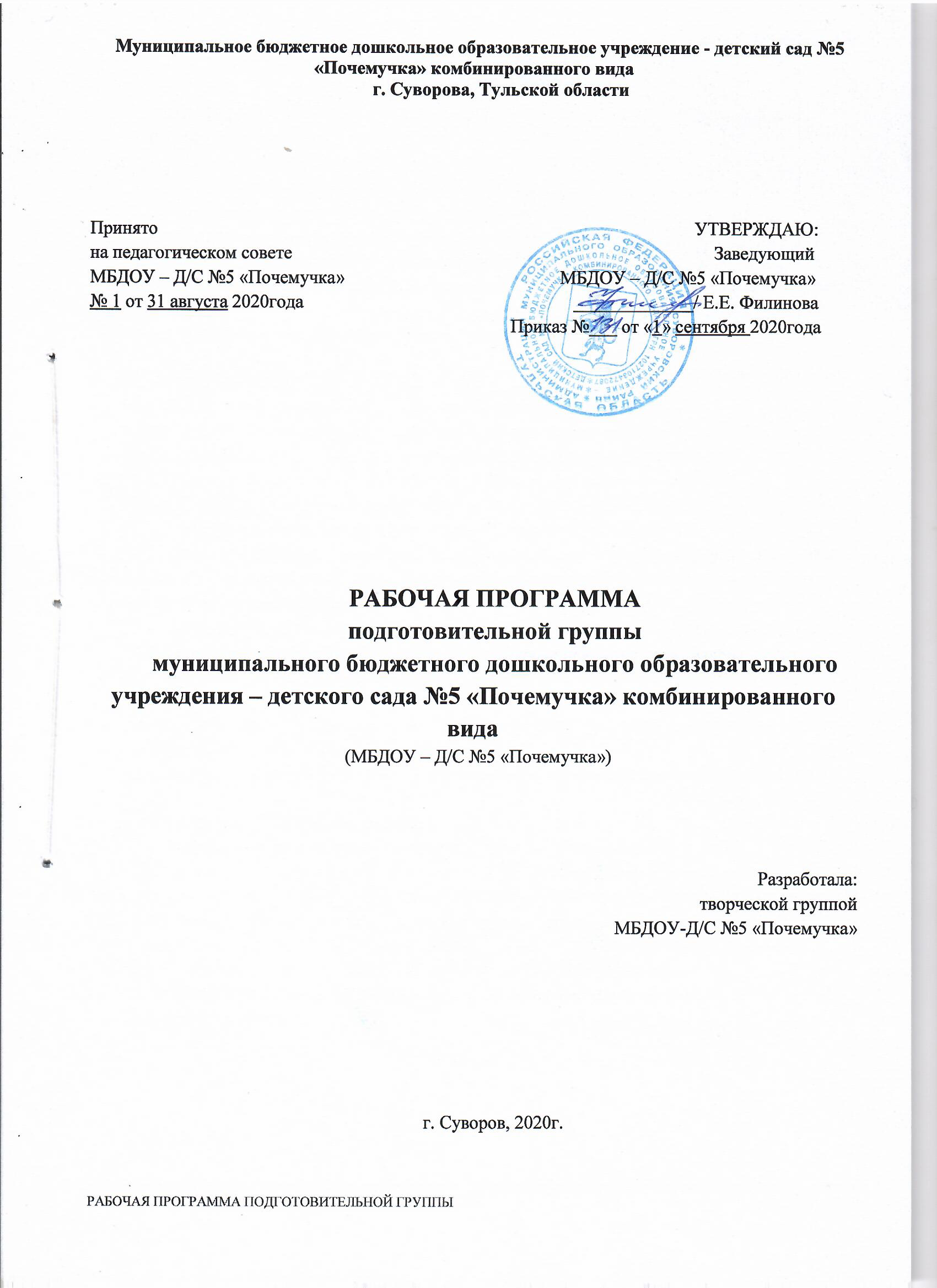 СОДЕРЖАНИЕ1.ЦЕЛЕВОЙ РАЗДЕЛ1.1. Пояснительная записка 31.1.1. Нормативно-правовая база Рабочей программы 41.1.2. Цели и задачи реализации Рабочей программы 41.1.3. Принципы и подходы к формированию Рабочей программы 81.1.4. Значимые для разработки и реализации Рабочей программы характеристики, в том числе, характеристики особенностей развития детей 6-7 летнего возраста  121.1.5. Планируемые результаты освоение Рабочей программы 192. СОДЕРЖАТЕЛЬНЫЙ РАЗДЕЛ2.1. Направления развития ребенка по образовательным областям 202.1.1. Содержание образовательной области «Социально-коммуникативное развитие»  212.1.2. Содержание образовательной области «Познавательное развитие» 222.1.3. Содержание образовательной области «Речевое развитие» 232.1.4. Содержание образовательной области «Художественно-эстетическое развитие»  232.1.5. Содержание образовательной области «Физическое развитие» 242.2 Описание вариативных форм, способов, методов и средств реализации Рабочей программы с учетом возрастных и индивидуальных особенностей воспитанников, специфики их образовательных потребностей и интересов   242.3. Особенности образовательной деятельности разных видов и культурных практик  322.4. Способы и направления поддержки детской инициативы 352.5. Особенности взаимодействия педагогического коллектива с семьями воспитанников  372.6. Часть Рабочей программы, формируемая участниками образовательных отношений  412.6.1. Специфика национальных, социокультурных и иных условий, в которых осуществляется образовательная деятельность  372.6.2. Обеспечение преемственности дошкольного и начального образования 413. ОРГАНИЗАЦИОННЫЙ РАЗДЕЛ3.1. Материально-техническое обеспечение Рабочей программы 433.2. Режим дня, и организация двигательного режима, планирование образовательной деятельности, режим занятий, допустимые объемы образовательной нагрузки, календарный учебный график, учебный план  473.4. Особенности организации развивающей предметно-пространственной среды  543.5. Особенности традиционных событий, праздников, мероприятий 654. ДОПОЛНИТЕЛЬНЫЙ РАЗДЕЛПРИЛОЖЕНИЕ 711. ЦЕЛЕВОЙ РАЗДЕЛ1.1. Пояснительная запискаРабочая программа подготовительной группы (далее - Рабочая программа) разработана в соответствии с образовательной программой дошкольного образования муниципального бюджетного дошкольного образовательного учреждения – детский сад №5 «Почемучка» комбинированного вида» (далее - Программа) с учетом комплексной образовательной программы дошкольного образования «Детство» /Т.И. Бабаева, А.Г. Гогоберидзе, О.В. Солнцева и др. — СПб.: ООО «Издательство «Детство- Пресс», 2019г. (далее - «Детство»).Рабочая программа обеспечивает разностороннее развитие детей в подготовительной группе с учетом их возрастных и индивидуальных возможностей, особенностей и образовательных потребностей. Так же авторы программы ориентированы на мотивацию и подготовку детей к новой ступени образования, формирование у них основ учебной деятельности, которая станет ведущей на этапе обучения детей в начальной школе.Рабочая программа обеспечивает выполнение стандарта дошкольного уровня образования по пяти образовательным областям развития ребенка – социально-коммуникативная, познавательная, речевая, художественно-эстетическая и физическая, которые обеспечивают разностороннее развитие детей 6-7.Рабочая программа включает обязательную часть и часть, формируемую участниками образовательных отношений. Обе части являются взаимодополняющими и необходимыми с точки зрения реализации требований ФГОС ДО.Основанием в формировании основной и вариативной части Программы выступает социальный заказ общества и родителей (законных представителей) детей, имеющиеся условия и ресурсы образовательного учреждения.1.1.1. Нормативно-правовая база Рабочей программыРабочая программа разработана в соответствии с нормативными документами:- Федеральный Закон «Об образовании в Российской Федерации» от 29.12.2012 года №273 - ФЗ;- Постановление Главного государственного санитарного врача РФ от 15.05.2013 №26 «Об утверждении СанПиН 2.4.1.3049-13»;- Санитарно-эпидемиологические правила и требования к устройству, содержанию и организации режима работы дошкольных организациях (Постановление от 22 июля 2010 г.№91«Об утверждении СанПиН 2.4.1.3049-13»);- Приказ министерства образования и науки РФ от 17.10.2013 №1155 «Об утверждении федерального государственного образовательного стандарта дошкольного образования»;- «Федеральный государственный образовательный стандарт дошкольного образования» (утв. приказом Министерства образования и науки РФ от 17 октября 2013 г. № 1155, Регистрационный №30384 от 14 ноября 2013 г Министерства юстиции РФ);- Приказ Министерства образования и науки РФ от 30 августа 2013 г. № 1014 «Об утверждении Порядка организации и осуществления образовательной деятельности по основным общеобразовательным программам – образовательным программам дошкольного образования» (Зарегистрировано в Минюсте России 26.09.2013 № 30038);- Лицензия на образовательную деятельность;- Устав МБДОУ – Д/С №5 «Почемучка»- Положением о разработке рабочей программы педагогов МБДОУ – Д/С №5 «Почемучка»Обязательная часть Программы разработана на основе комплексной образовательной программы дошкольного образования «Детство» /Т.И. Бабаева, А.Г. Гогоберидзе, О.В. Солнцева и др. — СПб.: ООО «Издательство «Детство- Пресс», 2019г. По образовательной области «Речевое развитие» используется программа О.С. Ушаковой, Е.М. Струниной «Развитие речи детей» (6-7 лет).Образовательная область «Познавательное развитие» по разделу «ФЭМП» реализуется по практическому курсу математики для дошкольников «Игралочка – ступенька к школе» Л.Г. Петерсон, Е.Е. Кочемасовой.Образовательная область «Художественно-эстетическое развитие» по разделу «Музыкальная деятельность» реализуется по программе музыкального воспитания детей дошкольного возраста И.М. Каплуновой, И.А. Новоскольцевой «Ладушки»;по разделу «Изобразительная деятельность» реализуется по программе Лыковой И.А. «Цветные ладошки» художественно-эстетического развития детей 2-7 лет в изобразительной деятельности;по разделу «Художественный труд» реализуется по программе Лыковой И.А. «Умелые ручки».В части, формируемой участниками образовательных отношений:В образовательной области «Социально коммуникативное развитие» используется программа «Основы безопасности детей дошкольного возраста» Н.Н. Авдеевой, О.Л. Князевой, Р.Б. СтеркинойОбразовательной области «Речевое развитие» используется программа «Подготовка к обучению грамоте» Л.Е. Журовой, Д.Б. Эльконина, Н.В. Дуровой.1.1.2. Цели и задачи реализации Рабочей программы.Обязательная часть.Содержание деятельности педагогов группы по реализации программы охватывает все стороны дошкольного воспитания: физического, познавательного, социально-личностного, эстетического, трудового через освоение детьми образовательных областей: «Социально-коммуникативное развитие», «Познавательное развитие», «Речевое развитие», «Художественно-эстетическое», «Физическое развитие». В основе организации педагогической деятельности – интеграция образовательных областей через разные виды детской деятельности (игровой, коммуникативной, трудовой, познавательно-исследовательской, продуктивной (изобразительная, конструктивная и др.), речевой, театральной, музыкальной, чтения).Цель Рабочей программы - создание благоприятных условий для полноценного проживания ребенком дошкольного детства, обеспечивающих формирование основ базовой культуры личности, всестороннее развитие психических и физических качеств, коррекцию речевых нарушений в соответствии с возрастными и индивидуальными особенностями, подготовка ребенка к жизни в современном обществе, формирование предпосылок к учебной деятельности, обеспечение безопасности жизнедеятельности дошкольника.Особое внимание в Программе уделяется развитию личности ребенка, сохранению и укреплению здоровья детей, а также воспитанию у дошкольников таких качеств, как патриотизм, активная жизненная позиция, творческих подход в решении различных жизненных ситуаций, уважение к традиционным ценностям.В соответствии с целями Рабочей программы определены задачи деятельности: Создать условия для охраны и укрепления физического и психического здоровья детей, в том числе их эмоционального благополучия и своевременного всестороннего развития каждого ребенка; Обеспечить равные возможности для полноценного развития каждого ребенка в период дошкольного детства независимо от места жительства, пола, нации, языка, социального статуса, психофизиологических и других особенностей (в том числе ограниченных возможностей здоровья); Создать в группах атмосферу гуманного и доброжелательного отношения ко всем воспитанникам; Формировать общую культуру личности детей: ценностей здорового образа жизни, развитие социальных, нравственных, эстетических, интеллектуальных, физических качеств, инициативности, самостоятельности, ответственности, предпосылок учебной деятельности; Обеспечить творческую организацию образовательной деятельности на основе интеграции разнообразных видов детской деятельности; Осуществлять психолого-педагогическую поддержку семьи и повышения компетентности родителей (законных представителей) в вопросах развития, коррекции и образования, охраны и укрепления здоровья детей; Обеспечить в работе детского сада и начальной школы преемственности, исключающей умственные и физические перегрузки в содержании образования детей дошкольного возраста, обеспечивая отсутствие давления предметного обучения.Цели и задачи реализации Рабочей программы, направленные на развитии детейВ образовательной области «Речевое развитие»Программа «Развитие речи детей» О.С. Ушаковой направлена на формирование грамматического строя речи, ее связности при построении развернутого высказывания; развитие основных аспектов речевого развития: формирование словаря, становление грамматического строя речи, формирование звукопроизношения, развитие связной речи.Цель программы: развитие речи дошкольников.Задачи:1. Обеспечивать познавательно – речевое развитие воспитанников;2. Воспитывать звуковую культуру речи;3. Расширять активный и пассивный словарь детей;4. Формировать грамматический строй речи;5. Развивать связную монологическую речь;6. Развивать детское словесное творчество.В образовательной области «Познавательное развитие»Главной целью практического курса по математике для дошкольников Л.Г. Петерсон, Е.Е. Кочемасовой «Игралочка – ступенька к школе» является всестороннее развитие ребенка, формирование у него умения учиться как основы для создания прочной системы знаний и воспитания личностных качеств, необходимых для успешной самореализации в жизни.Основными задачами программы является: формирование мотивации учения, ориентированной на удовлетворение познавательных интересов, радость творчества;Формирование мыслительных операций (анализа, синтеза, сравнения, обобщения, классификации, аналогии); Развитие образного и вариативного мышления, творческих способностей; Развитие речи, умения аргументировать свои высказывания, строить простейшие умозаключения; Выработка умения целенаправленно владеть волевыми усилиями, устанавливать правильные отношения со сверстниками и взрослыми;Формирование умений планировать свои действия, осуществлять решение в соответствии с заданными правилами и алгоритмами, проверять результат своих действий.В образовательной области «Художественно-эстетическое развитие»Музыкальная деятельностьПрограмма музыкального воспитания детей дошкольного возраста «Ладушки» И.М. Каплуновой, И.А. Новоскольцевой.Цель: осуществлять комплексное всестороннее музыкальное воспитание и развитие ребенка: от восприятия музыки к ее исполнительству доступными дошкольниками средствами к творчеству, введение ребенка в мир музыки с радостью и улыбкой.Задачи:1. Подготовить детей к восприятию музыкальных образов и представлений.2. Заложить основы гармоничного развития, основы гармонического развития (развитие слуха, голоса, внимания, движения, чувства ритма и красоты мелодии, развитие индивидуальных музыкальных способностей).3. Приобщить детей к русской народно-традиционной и мировой музыкальной культуре.4. Подготовить детей к освоению приемов и навыков в различных видах музыкальной деятельности адекватно детским возможностям.5. Развивать коммуникативные способности (общение друг с другом, творческое использование музыкальных впечатлений в повседневной жизни).6. Познакомить детей с многообразием музыкальных форм и жанров в привлекательной и доступной форме.Изобразительная деятельностьПрограмма Лыковой И.А. «Цветные ладошки» художественно-эстетического развития детей 2-7 лет в изобразительной деятельности.Цель: формирование у детей старшего дошкольного возраста эстетического отношения и художественно – творческих способностей в изобразительной деятельности.Основные задачи:1. Дальнейшее развитие предпосылок ценностно-смыслового восприятия и понимания произведений искусства. Формирование эстетического отношения к окружающему миру и картины мира; создание условий для воплощения в художественной форме личных представлений, переживаний, чувств.2. Ознакомление детей с произведениями разных видов изобразительного искусства в многообразии жанров; приобщение к древнейшему декоративно-прикладному искусству и новейшему искусству дизайна в разнообразии его видов.3. Поддержка интереса к освоению «языка искусства» для более свободного «общения» с художником, народным мастером, художником – конструктором, дизайнером; воспитание культуры «зрителя».4. Обогащение художественного опыта детей; расширение содержания художественной деятельности в соответствии с задачами познавательного и социального развития старших дошкольников.5. Создание условий для дальнейшего освоения детьми базовых техник рисования, аппликации, лепки; поддержка желания детей по своей инициативе интегрировать разные виды художественно-продуктивной деятельности.6. Развитие творческого воображения.7. Поддержка стремления детей к самостоятельному созданию новых художественных образов и композиций в разных видах изобразительной и декоративно-оформительской деятельности.8. Развитие специальных способностей к изобразительной деятельности, совершенствование технических умений как общий ручной умелости и «осмысленной моторики».9. Поддержка интереса к изображению объектов реального и фантазийного мира с натуры, по представлению и собственному замыслу, с более точной передачей форм, строения, пропорций, фактуры, особенностей движения, характера и настроения создаваемых образов, а так же с передачей взаимоотношения как основы сюжета.10. Развитие композиционных умений: размещение объектов в соответствии с общим творческим замыслом и с учетом особенностей формы, величины, протяженности, динамики составляющих элементов; создание композиций в зависимости от темы и сюжета; выделение зрительного центра; планирование работы, использование наглядных способов планирования11. Создание условий для свободного экспериментирования с художественными материалами, инструментами, изобразительно-выразительными средствами; поддержка самостоятельного художественного творчества с учетом возрастных и гендерных особенностей индивидуальных способностей каждого ребенка.Художественный трудЛыкова И.А. «Умелые ручки» художественный труд в детском садуЦель: направленное и последовательное воспитание у детей эстетической и бытовой культуры, содействие личностному росту и формирование эстетического отношения к окружающему миру средствами практической целесообразной деятельности.Основные задачи:1. Раскрыть природу и сущность художественного труда как творческой деятельности человека и организующего свою жизнь по законам целесообразности, гармонии, красоты и разумного порядка.2. Содействовать формированию эстетического отношения к художественному труду как проявлению жизни человека во всем многообразии ее граней (природной, материальной, социальной, духовной); раскрыть специфику результата художественного труда – единство пользы и красоты.3. Расширять представления о видах художественно-творческой деятельности человека; знакомить с трудом народного мастера, художника – конструктора, дизайнера.4. Развивать эстетическое восприятие, творческое воображение, латеральное мышление, универсальные художественные способности.5. Обогащать опыт художественно-продуктивной деятельности на всех ее уровнях: восприятие – исполнительство – творчество;6. Содействовать освоению художественных техник (технологий) и общей ручной умелости на основе интеграции интеллектуальной и Художественной деятельности.7. Создать условия для полноценного личностного роста каждого ребенка.Часть, формируемая участниками образовательных отношенийВ образовательной области «Социально коммуникативное развитие»Формирование основ безопасностиПрограмма Авдеевой Н.Н., Князевой Н.Л., Стеркиной Р.Б. «Основы безопасности детей дошкольного возраста» направлена на формирование основ экологической культуры, ценностей здорового образа жизни, осторожного обращения с опасными предметами, безопасного поведения на улице.Основная цель программы: воспитание у ребенка навыков адекватного поведения в различных неожиданных ситуациях.Задачи:1. Сформировать у ребенка навыки разумного поведения.2. Научить адекватно вести себя в опасных ситуациях дома и на улице, в городском транспорте, при общении с незнакомыми людьми, взаимодействии с пожароопасными и другими предметами, животными и ядовитыми растениями.3. Способствовать становлению основ экологической культуры, приобщению к здоровому образу жизни.В образовательной области «Речевое развитие»Речевое развитиеПрограмма «Обучение дошкольников грамоте» Л.Е. Журовой, Д.Б. Элькониной, Н.В. Дуровой.Цель: подготовка детей дошкольного возраста к обучению грамоте.Задачи:1. Развивать умения у детей дошкольного возраста составлять предложения, делить слова на слоги.2. Развивать артикуляционный аппарат детей, отрабатывать произношение сонорных, шипящих и свистящих звуков.3. Совершенствовать интонационную выразительность речи, фонематический слух.4. Развивать умения проводить звуковой анализ слова, соотносить слово с его слуховой моделью, называть слова определенной звуковой структуры.5. Познакомить со всеми звуками алфавита, развивать умения слоговому чтению, целыми словами на материале алфавита несложных по структурному составу слов и предложений.1.1.3. Принципы и подходы к формированию Рабочей программы.Обязательная часть.Комплексная образовательная программа дошкольного образования «Детство» /Т.И. Бабаева, А.Г. Гогоберидзе, О.В. Солнцева и др. — СПб.: ООО «Издательство «Детство- Пресс», 2019г. В образовательной области «Речевое развитие»Речевое развитиеПрограмма «Развитие речи детей 3 - 7 лет» О.С. Ушаковой– Основным принципом является взаимосвязь разных речевых задач.– Тематический принцип, т.е. упражнения и высказывания детей начинают, продолжают и развивают одну тему.– Принцип преемственности, который осуществляется в двух формах: линейной и концентрической. Решение каждой речевой задачи (воспитание звуковой культуры, формирование грамматического строя, словарная работа, развитие связной речи) осуществляется прежде всего линейно, поскольку от группы к группе постепенно усложняется материал внутри каждой задачи, варьируются сочетаемость упражнений, их смена и взаимосвязь. Вместе с тем при таком усложнении на каждом этапе обучения сохраняется программное ядро.В образовательной области «Познавательное развитие»Формирование элементарных математических представленийПрактический курс математики для дошкольников Л.Г. Петерсон, Е.Е. Кочемасовой «Игралочка – ступенька к школе»– Принцип психологической комфортности. Взаимоотношения между детьми и взрослыми строятся на основе доброжелательности, поддержки и взаимопомощи.– Принцип деятельности. Основной акцент делается на организации самостоятельных детских «открытий» в процессе разнообразных видов деятельности детей (в игре, общении, исследовании и пр.); педагог выступает, прежде всего, как организатор образовательного процесса.– Принцип целостности. Содержание общения с детьми направлено на формирование у ребёнка целостного представления об окружающем мире, себе самом, отношениях со сверстниками и взрослыми.– Принцип минимакса. Создаются условия для продвижения каждого ребёнка по индивидуальной траектории развития и саморазвития.– Принцип вариативности. Детям предоставляется возможность выбора материалов, видов активности, участников совместной деятельности.– Принцип творчества. Развитие творческих способностей каждого ребѐнка.– Принцип непрерывности. Обеспечивается преемственность в содержании, технологиях, методах между дошкольным и начальным общим образованием, определяется вектор на дальнюю перспективу развития.В образовательной области «Художественно-эстетическое развитие»Музыкальная деятельностьПрограмма музыкального воспитания детей дошкольного возраста «Ладушки» И.М. Каплуновой, И.А. Новоскольцевой:– Создание непринужденной обстановки, в которой ребенок чувствует себя комфортно, раскрепощенно.– Целостный подход в решении педагогических задач:а) обогащение детей музыкальными впечатлениями через пение, слушание, игры и пляски, музицирование;б) претворение полученных впечатлений в самостоятельной игровой деятельности;в) приобщение к народной культуре (слушание и пение русских народных песен и полевок, разучивание народных игр и хороводов).– Принцип последовательности предусматривает усложнение поставленных задач по всем разделам музыкального воспитания.– Соотношение музыкального материала с природным, народным, светским и частично историческим календарем.– Принцип партнерства. Общение с детьми должно происходить на равных, партнерских отношениях.– Принцип положительной оценки деятельности детей, что способствует еще более высокой активности, эмоциональной отдаче, хорошему настроению и желанию дальнейшего участия в творчестве.Изобразительная деятельностьПрограмма Лыковой И.А. «Цветные ладошки» художественно-эстетического развития детей 2-7 лет в изобразительной деятельности:- Принцип культуросообразности - построение или корректировка универсального эстетического содержания программы с учетом региональных культурных традиций;- Принцип сезонности - это построение или корректировка познавательного содержания программы с учетом природных и климатических особенностей данной местности в данный момент времени;- Принцип систематичности и последовательности - это постановка или корректировка задач эстетического воспитания и развития детей в логике «от простого к сложному», «от близкого к далекому», «от хорошо известному к малоизвестному и незнакомому»;- Принцип цикличности - это построение или корректировка содержания программы с постепенным усложнением и расширением от возраста к возрасту;- Принцип оптимизации и гуманизации учебно-воспитательного процесса;- Принцип развивающего характера художественного образования;- Принцип природосообразности - это постановка или корректировка задач художественно-творческого развития детей с учетом «природы» детей – возрастных особенностей и индивидуальных способностей;- Принцип интереса - это построение или корректировка программы с опорой на интересы отдельных детей и детского сообщества (группы детей) в целом.Специфические принципы, обусловленные особенностями художественно-эстетической деятельности:- Принцип эстетизации предметно - развивающей среды и быта в целом;- Принцип культурного обогащения (амплификации) содержания изобразительной деятельности, в соответствии с особенностями познавательного развития детей разных возрастов;- Принцип взаимосвязи продуктивной деятельности с другими видами детской деятельности;- Принцип интеграции различных видов изобразительного искусства и художественной деятельности;- Принцип эстетического ориентира на общечеловеческие ценности (воспитание человека думающего, чувствующего, созидающего, рефлектирующего);- Принцип обогащения сенсорно-чувственного опыта;- Принцип организации тематического пространства (информационного поля) – основы для развития образных представлений;- Принцип взаимосвязи обобщенных представлений и обобщенных способов действий, направленных на создание выразительного художественного образа;- Принцип естественной работы (радости эстетического восприятия, чувствования и деяния, сохранение непосредственности эстетических реакций, эмоциональной открытости).Часть, формируемая участниками образовательных отношений.В образовательной области «Социально коммуникативное развитие»Формирование основ безопасностиПрограмма Авдеевой Н.Н., Князевой Н.Л., Стеркиной Р.Б. «Основы безопасности детей дошкольного возраста»:– Принцип полноты. Содержание программы должно быть реализовано по всем разделам. Если какой-либо раздел выпадает из рассмотрения, то дети оказываются не защищенными от представленных в нем определенных источников опасности.– Принцип системности. Работа должна проводиться системно, весь учебный год при гибком распределении содержания программы в течение дня. Специально организованные занятия целесообразно проводить в первой половине дня. Что же касается игры, театрализованной и других видов нерегламентированной деятельности детей, то эти формы работы могут осуществляться как до обеда, так и во второй половине дня; для этого можно выбрать определенный день недели.– Также надо иметь в виду, что тематический недельный план не может предвосхищать все спонтанно возникающие ситуации и сложности, и от педагога в любой момент могут потребоваться дополнительные объяснения, ответы на вопросы, организация игровой ситуации, привлечение соответствующей художественной литературы.– Принцип учета условий городской и сельской местности. У каждого ребенка существует свои опыт осознания источников опасности, что определяется условиями проживания и семейным воспитанием. Компенсировать его неосведомленность в правилах поведения в непривычных для него условиях возможно только в процессе целенаправленной педагогической работы.– Принцип возрастной адресованности. При работе с детьми разного возраста содержание обучения выстраивается последовательно: одни разделы выбираются для работы с детьми младшего дошкольного возраста, другие - для среднего, третьи – для старших дошкольников. Второй путь - одно и то же содержание программы по разделам используется для работы в разных возрастных группах.– Принцип интеграции. Данная программа может быть реализована как самостоятельная, так и выступать как составная часть комплексной программы. При этом ее содержание органично вплетается в содержание основной комплексной программы.Прежде всего это касается занятий по изобразительной, театрализованной деятельности, по ознакомлению с окружающим миром, по экологическому и физическому воспитанию, а также не регламентированных видов деятельности и отдельных режимных моментов.– Принцип преемственности взаимодействия с ребенком в условиях дошкольного учреждения и в семье. Основные разделы программы должны стать достоянием родителей, которые могут не только продолжать беседы с ребенком на предложенные педагогами темы, но и выступать активными участниками педагогического процесса.В образовательной области «Речевое развитие»Речевое развитиеПрограмма «Обучение дошкольников грамоте» Л.Е. Журовой, Д.Б. Элькониной, Н.В. Дуровой:- Принцип индивидуализации - построение образовательного процесса, в котором учитываются индивидуальные особенности каждого ребенка;- Принцип доступности, ориентирован на обучение грамоте детей дошкольного возраста, развитие артикуляционного аппарата, фонематического слуха, звукового анализа.- Принцип интеграции образовательных областей, например, «Познавательное развитие».- Принцип последовательности – переход от более легкого к более трудному.1.1.4. Значимые для разработки и реализации Рабочей программы характеристики,в том числе особенностей развития детей 6-7 летнего возраста.Реализация рабочей программы рассчитана на 1 год. Рабочая программа охватывает возрастные периоды физического и психического развития детей: старший дошкольный возраст (от 6 до 7 лет: подготовительная к школе группа).Рабочая программа учитывает современную социокультурную ситуацию развития ребёнка:– большая открытость мира и доступность его познания для ребёнка (больше источников информации: телевидение, Интернет, большое количество игр и игрушек); агрессивность доступной для ребёнка информации;– культурная неустойчивость окружающего мира, смешение культур;– сложности окружающей среды с технологической точки зрения, нарушение устоявшейся традиции передачи знаний и опыта от взрослых детям;– быстрой изменяемости окружающего мира: понимание ребёнком важности и неважности (второстепенности) информации, усиление роли взрослого в защите ребёнка от негативного воздействия излишних источников информации;– агрессивности окружающей среды, наличия многочисленных вредных для здоровья детей факторов, возрастание роли инклюзивного образования.Подготовительная к школе группа работает в режиме 5-ти дневной недели с выходными днями: суббота, воскресенье и праздничные дни. Время пребывания детей: с 07.00 до 19.00 (12 часов).С характерными особенностями развития детей дошкольного возраста можно ознакомится в комплексной образовательной программы дошкольного образования «Детство» /Т.И. Бабаева, А.Г. Гогоберидзе, О.В. Солнцева и др. — СПб.: ООО «Издательство «Детство- Пресс», 2019г. 1.1.5. Планируемые результаты освоения Рабочей программы. Обязательная часть.Часть, формируемая участниками образовательных отношений. Целевые ориентиры на этапе завершения дошкольного образования.Обязательная часть.Образовательная область «Познавательное развитие»Комплексная образовательная программа дошкольного образования «Детство» /Т.И. Бабаева, А.Г. Гогоберидзе, О.В. Солнцева и др. — СПб.: ООО «Издательство «Детство- Пресс», 2019г. Ознакомление с предметным окружением:1. Имеет представление о видах транспорта; о предметах, облегчающих труд людей на производстве; об объектах, создающих комфорт и уют в помещении и на улице; 2. Имеет представление об истории создания предметов;3. Имеет углубленные представления о существенных характеристиках предметов, о свойствах и качествах различных материалов;4. Имеет представление о способах добычи и производства материалов;5. Владеет разнообразными способами обследования предметов (наложение, приложение, сравнение по количеству и т.д.).Ознакомление с социальным миром:1. Имеет представление о социальных институтах города;2. Имеет элементарные знания о специфике школы, колледжа, вуза;3. Имеет представление о сферах человеческой деятельности;4. Имеет представление о людях различных профессий;5. Имеет представление об элементах экономики;6. Знает основные достопримечательности города;7. Знает особенности Российского флага, герба, гимне. Называет столицу РФ, основные государственные праздники;8. Имеет представление о космонавтах (Ю.А. Гагарин и др.);9. Имеет элементарные представления об эволюции Земли;10. Знает основные свои права, защищенные государством;11. Проявляют любовь к Родине.Ознакомление с миром природы:1. Называет деревья, кустарники, травянистые растения; растения луга, сада, леса.Знает способы их вегетативного размножения. Устанавливает связи между состояниемрастения и условиями окружающей среды. Знает лекарственные растения;2. Имеет системные знания о домашних, зимующих и перелетных птицах; домашних животных. Знает диких животных, имеет представление об особенностях приспособления животных к окружающей среде, обладает расширенными знаниями о млекопитающих, земноводных и пресмыкающихся. Имеет представление о некоторых формах защиты земноводных и пресмыкающихся от врагов;3. Имеет представление о насекомых, об особенностях их жизни;4. Определяет по внешнему виду и правильно называет бабочек и жуков. Умеет сравнивать насекомых по способу передвижения;5. Уважительно относится к труду сельских жителей. Умеет обобщать свои представления о временах года. Имеет представление о переходе веществ из твердого состояния в жидкое и наоборот. Умеет передавать свое отношение к природе в рассказах и продуктивных видах деятельности;6. Имеет представление о взаимосвязи в природе;7. Устанавливает причинно-следственные связи между природными явлениями;8. Имеет представление об экологии окружающей среды;9. Соблюдает правила поведения в природе;10. Замечает приметы осени, имеет представление о труде взрослых в осенний период;11. Умеет высаживать садовые растения в горшки;12. Имеет представление о сезонных изменениях в природе, о некоторых особенностяхдеревьев;13. Умеет определять свойства снега;14. Имеет представление о весенних изменениях в природе, о термометре;15. Умеет ухаживать за комнатными растениями;16. Имеет представление о народных приметах;17. Имеет представление о труде людей на полях, в садах и огородах.Формирование элементарных математических представленийПрактический курс математики для дошкольников Л.Г. Петерсон, Е.Е. Кочемасовой «Игралочка – ступенька к школе»1. Умение выделять и выражать в речи сходства и различия отдельных предметов и совокупностей.2. Умение объединять группы предметов, выделять часть, устанавливать взаимосвязь между частью и целым.3. Умение находить части целого и целое по известным частям.4. Умение сравнивать группы предметов по количеству с помощью составления пар, уравнивать их двумя способами.5. Умение считать в пределах 10 в прямом и обратном порядке, правильно пользоваться порядковыми и количественными числительными.6. Умение называть для каждого числа в пределах 10 предыдущее и последующее числа, сравнивать рядом стоящие числа.7. Умение соотносить цифру с количеством предметов.8. Умение сравнивать, складывать и вычитать, опираясь на наглядность, числа в пределах 10.9. Умение определять на основе предметных действий состав чисел первого десятка.10. Умение непосредственно сравнивать предметы по длине (ширине, высоте), измерять длину предметов с помощью мерки, располагать предметы в порядке увеличения и в порядке уменьшения их длины (ширины, высоты).11. Умение узнавать и называть круг, шар, треугольник, квадрат, куб, овал, прямоугольник, цилиндр.12. Умение в простейших случаях разбивать фигуры на несколько частей и составлять целые фигуры из их частей.13. Умение выражать словами местонахождение предмета, ориентироваться на листе клетчатой бумаги (вверху, внизу, справа, слева, посередине, внутри, снаружи).14. Умение называть части суток, последовательность дней в неделе, последовательность месяцев в году.Образовательная область «Речевое развитие»Речевое развитиеПрограмма «Развитие речи детей» О.С. Ушаковой, Е.М. Струниной1. Может организовать детей на совместную деятельность, вести деловой диалог со сверстниками. Свободно вступает в общение с разными людьми: легко знакомится, имеет друзей. Для него характерны субъектные проявления в коммуникативной и речевой деятельности;2. Проявляет интерес к общению со сверстниками и взрослыми: задает вопросы, интересуется мнением других, расспрашивает об их деятельности и событиях их жизни.3. Проявляет интерес к речи как особому объекту познания: с удовольствием участвует в разгадывании кроссвордов, ребусов, предлагает словесные игры, проявляет интерес к речевому творчеству.4. Проявляет устойчивый интерес к литературе, отличается богатством литературного опыта, имеет предпочтения в жанрах литературы, темах произведений;5. Самостоятельно, без помощи взрослого может привлечь сверстников к общению (обсудить проблему, событие, поступок).6. Самостоятельно использует освоенные речевые формы в процессе общения со сверстниками и взрослыми (рассказ, речь – доказательство), объяснения, речь – рассуждение);7. Проявляет активность в коллективных обсуждениях, выдвигает гипотезы и предположения в процессе экспериментальной деятельности при обсуждении спорных вопросов;8. Является инициатором событий в группе организатором коллективных игр, предлагает словесные творческие игры (загадывает загадки, придумывает истории, планирует сюжеты творческих игр);9. Имеет свою точку зрения на обсуждаемую тему, умеет отстаивать свою позицию в коллективных обсуждениях, спорах, использует речевые формы убеждения; владеет культурными формами несогласия с мнением собеседника; умеет принять позицию собеседника;10. Активно проявляет творчество в процессе общения: предлагает интересные, оригинальные темы для обсуждения, задает интересные вопросы, предлагает творческие варианты решения проблем. Успешен в творческой речевой деятельности: сочиняет загадки, сказки, рассказы;11. Речь чистая, грамматически правильная, выразительная. Ребенок владеет всеми средствами звукового анализа слов, определяет основные качественные характеристики звуков в слове, место звука в слове. Проявляет интерес к чтению, самостоятельно читает слова.Образовательная область «Художественно-эстетическое развитие»Музыкальная деятельностьПрограмма музыкального воспитания детей дошкольного возраста «Ладушки» И.М. Каплуновой, И.А. Новосельцевой1. Умеет выполнять музыкально – ритмические упражнения.2. Развито чувство ритма.3. Способен слушать музыку, подпевать.4. Знаком с элементами плясовых движений, умеет соотносить движения с музыкой.5. Развита эмоциональная отзывчивость, музыкальный слух, сформированы основные движения (ходьба, бег, прыжки) умеет маршировать и хлопать в ладоши, развита координация движений.6. Развиты элементарные пространственные представления.7. Умеет слышать начало и окончание звучания музыки, развита эмоциональная отзывчивость на музыку различного характера.8. Развито умение выполнять движения в соответствии с текстом песни.Изобразительная деятельностьПрограмма Лыковой И.А. «Цветные ладошки» художественно-эстетического развития детей 2-7 лет в изобразительной деятельностиЛепка:1. Анализирует и более точно передаѐт форму изображаемых объектов, их характерные признаки, пропорции и взаимно размещение частей, движение отдельных персонажей и взаимодействие в сюжете.2. Творчески создает динамические выразительные образы и коллективные сюжетные композиции; самостоятельно выбирает тему, материал, способы лепки, изобразительно- выразительные средства.3. Самостоятельно выбирают приемы декорирования лепного образа.Рисование:1. Мотивированно, осмысленно, творчески совершенствует технику рисования красками, фломастерами, гелевыми ручками, восковыми и пастельными мелками, углем; свободно комбинируют изобразительные материалы; делает эскиз; уверенно регулирует темп, амплитуду и силу нажима .2. Создает различные композиции с учетом особенностей листа бумаги или иной поверхности, делит лист бумаги линией горизонта на равные и неравные части, выстраивает два-три плана, пытается передавать глубину пространства.Аппликация:1. Создает художественные произведения, имеющие художественную ценность и прикладную значимость, действуя индивидуально или в сотворчестве с другими людьми.2. Продолжает осваивать новые способы криволинейного вырезания: симметричное, парно-симметричное, ленточное, силуэтное; накладная аппликация для получения многоцветных образов; прорезной декор для изготовления ажурных изделий.3. Свободно комбинирует освоенные способы, сочетая технику аппликации с различными приемами декоративного рисования, художественного конструирования, детского дизайна.Художественный трудЛыкова И.А. «Умелые ручки» художественный труд в детском саду4. Способность эстетического переживания, которое возникает на основе эмпатии и воображения, проявляется в меру возрастных и индивидуальных возможностей детей, проходя путь становления от ориентировочного действия к проявлению эстетических интересов и предпочтений до формирования нравственно-эстетической направленности как позиции личности;5. Способность к активному освоению художественного опыта (эстетической апперцепции), к самостоятельной, активной, творческой деятельности, а на этой основе – к личностному росту и саморазвитию.6. Специфические художественные и творческие способности (восприятие, исполнительство, творчество), поскольку в эстетическом воспитании детей ведущая деятельность – художественная, развивающий характер которой обусловлен овладением детьми обобщёнными и самостоятельными способами художественной деятельности, необходимыми и достаточными во всех видах детского художественного творчества.Конструктивно-модельная деятельность:Комплексная образовательная программа дошкольного образования «Детство» /Т.И. Бабаева, А.Г. Гогоберидзе, О.В. Солнцева и др. — СПб.: ООО «Издательство «Детство- Пресс»,1. Видит конструкцию предмета и анализирует ее с учетом практического назначения;2. Создает различные конструкции предмета в соответствии с его назначением;3. Создает модели из пластмассового и деревянного конструкторов по рисунку и словесной инструкции;4. Изготавливает объемные игрушки;5. Умеет работать с бумагой, делать разметку.Образовательная область «Физическое развитие»Комплексная образовательная программа дошкольного образования «Детство» /Т.И. Бабаева, А.Г. Гогоберидзе, О.В. Солнцева и др. — СПб.: ООО «Издательство «Детство- Пресс»,По разделу физическая культура на прогулке реализуется по пособию Фролова В.Г., Юрко Г.П. Физкультурные занятия на воздухе с детьми дошкольного возраста.Формирование начальных представлений о здоровом образе жизни. Становление ценностей здорового образа жизни:1. соблюдает принципы рационального питания;2. имеет представление об активном отдыхе, о правилах и видах закаливания, о пользе закаливающих процедур, о роли солнечного света, воздуха и воды в жизни человека и их влиянии на здоровье.Воспитание культурно-гигиенических навыков1. умеет правильно и быстро умываться, насухо вытираться, пользуясь индивидуальным полотенцем; правильно чистит зубы, полощет рот после еды, пользуется носовым платком и расческой;2. умеет правильно пользоваться столовыми приборами; правильно вести себя за столом; обращаться с просьбой, благодарить;3. следит за чистотой одежды и обуви; замечает и устраняет непорядок в своем внешнем виде.Физическая культураОбеспечение гармоничного физического развития:1. сохраняет правильную осанку в различных видах деятельности;2. соблюдает заданный темп в ходьбе и беге, сочетает разбег с отталкиванием в прыжках на мягкое покрытие, в длину и высоту с разбега; выполняет активные движения кисти руки при броске;3. перелазит с пролета на пролет гимнастической стенки по диагонали;4. быстро перестраивается на месте и во время движения, равняется в колонне, шеренге, кругу; выполняет упражнения ритмично, в указанном темпе;5. развиты психофизические качества: сила, быстрота, выносливость, ловкость, гибкость;6. развита координация движений и ориентировка в пространстве.Начальные представления о некоторых видах спорта:1. проявляет интерес к физической культуре и спорту, отдельным достижениям в области спорта;2. самостоятельно следит за состоянием физкультурного инвентаря, спортивной формы, активно участвует в уходе за ними;3. проявляет выдержку, настойчивость, решительность, смелость, организованность, инициативность, самостоятельность, творчество, фантазию.Подвижные игры:1. использует разнообразные подвижные игры (в том числе с элементами соревнования);2. самостоятельно организует подвижные игры, придумывает собственные игры, варианты игр, комбинирует движения, справедливо оценивает свои результаты и результаты товарищей;3. проявляет интерес к спортивным играм и упражнениям (городки, бадминтон, баскетбол, настольный теннис, хоккей, футбол).Часть Рабочей программы, формируемая участниками образовательных отношенийОбразовательная область «Социально-коммуникативное развитие»Формирование основ безопасностиПрограмма «Безопасность» Н.Н. Авдеевой, О.Л. Князевой, Р.Б. СтеркинойОбразовательная область «Речевое развитие»Речевое развитиеПрограмма «Обучение дошкольников грамоте» Л.Е. Журовой, Д.Б. Эльконина, Н.В. Дуровой1. Умеет проводить звуковой и слоговой анализ слова, разбирать слова на звуки и слоги;2. Умеет определять звуки на слух, проводить анализ предложения, обозначать анализ предложений схемами;3. Умеет распознавать буквы, владеет навыками словоизменения.Рабочая программа предусматривает включение воспитанников в процесс ознакомления с региональными особенностями Тульского края. Программа «Путешествие по Тульскому краю»В рабочей программе учтены региональные подходы к образовательной деятельности.В дошкольном возрасте формируются предпосылки гражданских качеств, представления о человеке, обществе, культуре. Очень важно привить в этом возрасте чувство любви и привязанности к природным и культурным ценностям родного края, так как именно на этой основе воспитывается патриотизм.На материале богатой истории Тульского края дети знакомятся с культурой быта и духовности, что позволяет показать человеческие ценности через культуру и историю своего края. Ребенок приходит к осознанию того, что малая родина - это часть огромной страны и мира. У ребенка формируется понимание своеобразия страны, где он родился и живет.1. Знает источники опасности в доме, о правилах пользования бытовой техникой.2. Знает части улицы: тротуар и проезжая часть.3. Соблюдает правила этичного и безопасного поведения в городском транспорте.4. Составляет рассказ о транспортном средстве.5. Имеет представление о строении человеческого организма, функциях его основных органов.6. Имеет представление об органах чувств.7. Имеет представление о роли огня в жизни человека.8. Знает назначение светофора на дороге и всех его цветов в отдельности. Знает основные дорожные знаки. Знает, что такое «перекресток».9. Знает основную группу пожароопасных предметов, которыми нельзя самостоятельно пользоваться как в городе, так и в сельской местности.10. Знает правила поведения при пожаре.11. Умеет заботиться о своем здоровью, избегать ситуаций приносящих вред здоровью.В организованной образовательной деятельности дети знакомятся с историей, культурой, географией, традициями, достопримечательностями, народными промыслами, выдающимися земляками, природой Тульского края. Ведущие отрасли экономики обуславливают тематику ознакомления детей с трудом взрослых.В образовательной деятельности используются разнообразные методы и формы организации детской деятельности: народные подвижные игры и забавы, дидактические игры, слушание музыки, наблюдения в природе, чтение детской литературы, знакомство с народно-прикладным искусством и др. Рабочая программа предусматривает включение воспитанников в процесс ознакомления с региональными особенностями Тульского края.Основной задачей в данном направлении является развитие духовно-нравственной культуры ребенка, формирование ценностных ориентаций средствами традиционной народной культуры родного края.Региональный компонент. Планируемые результаты.1. Имеет представление об истории Тульского края.2. Знает 2-3 стихотворения об Тульском крае, городе Туле, Суворове.3. Имеет представление о деятельности знаменитых людей, прославивших Тульский край.4. Знает губернатора Тульского края.5. Сформирована гражданская идентичность, осознание своей принадлежности к народу, национальности.6. Имеется готовность к нравственному саморазвитию; способность оценивать свои поступки, взаимоотношения со сверстниками.7. Сформировано чувство гордости за свою Родину, российский народ и историю Тульского края.8. Уважительно относится к своей стране, ее истории, любви к родному краю, своей семье, гуманного отношения, толерантности к людям, независимо от их возраста, национальности. Понимает роль человека в обществе, принятие норм нравственного поведения, правильного взаимопонимания со взрослыми и сверстниками.Целевые ориентиры дошкольного образования следует рассматривать как социально-нормативные возрастные характеристики возможных достижений ребенка.
Целевые ориентиры на этапе завершения дошкольного образования:• ребенок овладевает основными культурными способами деятельности, проявляет инициативу и самостоятельность в игре, общении, конструировании и других видах детской активности. Способен выбирать себе род занятий, участников по совместной деятельности;• ребенок положительно относится к миру, другим людям и самому себе, обладает чувством собственного достоинства. Активно взаимодействует со сверстниками и взрослыми, участвует в совместных играх. Способен договариваться, учитывать интересы и чувства других, сопереживать неудачам и радоваться успехам других, адекватно проявляет свои чувства, в том числе чувство веры в себя, старается разрешать конфликты;• ребенок обладает воображением, которое реализуется в разных видах деятельности и прежде всего в игре. Ребенок владеет разными формами и видами игры, различает условную и реальную ситуации, следует игровым правилам;• ребенок достаточно хорошо владеет устной речью, может высказывать свои мысли и желания, использовать речь для выражения своих мыслей, чувств и желаний, построения речевого высказывания в ситуации общения, может выделять звуки в словах, у ребенка складываются предпосылки грамотности;• у ребенка развита крупная и мелкая моторика. Он подвижен, вынослив, владеет основными произвольными движениями, может контролировать свои движения и управлять ими;• ребенок способен к волевым усилиям, может следовать социальным нормам поведения и правилам в разных видах деятельности, во взаимоотношениях со взрослыми и сверстниками, может соблюдать правила безопасного поведения и личной гигиены;• ребенок проявляет любознательность, задает вопросы взрослым и сверстникам, интересуется причинно-следственными связями, пытается самостоятельно придумывать объяснения явлениям природы и поступкам людей. Склонен наблюдать, экспериментировать, строить смысловую картину окружающей реальности, обладает начальными знаниями о себе, о природном и социальном мире, в котором он живет.Знаком с произведениями детской литературы, обладает элементарными представлениями из области живой природы, естествознания, математики, истории и т.п. Способен к принятию собственных решений, опираясь на свои знания и умения в различных видах деятельности.Степень реального развития этих характеристик и способности ребенка их проявлять к моменту перехода на следующий уровень образования, могут существенно варьироваться у разных детей в силу различий в условиях жизни и индивидуальных особенностей развития конкретного ребенка.Система оценки результатов освоения Рабочей программы.В соответствии с ФГОС ДО целевых ориентиров не подлежат непосредственной оценке, в том числе в виде педагогической диагностики (мониторинга), и не являются основанием для их формального сравнения с реальными достижениями детей. Данные целевые ориентиры не являются основой объективной оценки соответствия установленным требованиям образовательной деятельности и подготовки детей. Освоение Рабочей программы не сопровождается проведением промежуточных аттестаций и итоговой аттестации воспитанников.При реализации рабочей программы может проводиться оценка индивидуального развития детей. Такая оценка производится педагогическим работником в рамках педагогической диагностики (оценки индивидуального развития детей дошкольников, связанной с оценкой эффективности педагогических действий и лежащей в основе их дальнейшего планирования).Результаты педагогической мониторинга используются исключительно для решения следующих образовательных задач:1) индивидуализации образования (в том числе поддержки ребенка, построения его образовательной траектории или профессиональной коррекции особенностей его развития);2) оптимизации работы с группой детей.Педагоги в ходе своей профессиональной деятельности выстраивают разрабатывают индивидуальный образовательный маршрут (ИОМ) и осуществляют сопровождение каждого ребенка в соответствии с образовательным маршрутом. Педагогический мониторинг проводится на основе пособия Педагогический мониторинг в новом контексте образовательной деятельности.2. СОДЕРЖАТЕЛЬНЫЙ РАЗДЕЛ2.1. Направления развития ребенка по образовательным областям.Содержание Рабочей программы обеспечивает развитие личности, мотивации и способностей детей в различных видах деятельности и охватывает следующиеструктурные единицы, представляющие определенные направления развития и образования детей (далее - образовательные области):- социально-коммуникативное развитие;- познавательное развитие;- речевое развитие;- художественно-эстетическое развитие;- физическое развитие.2.1.1. Содержание психолого-педагогической работы по образовательной области«Социально-коммуникативное развитие».- Усвоение норм и ценностей, принятых в обществе, включая моральные и нравственные ценности;- Развитие общения и взаимодействия ребенка со взрослыми и сверстниками;- Становление самостоятельности, целенаправленности и саморегуляции собственных действий; развитие социального и эмоционального интеллекта, эмоциональной отзывчивости, сопереживания, формирование готовности к совместной деятельности со сверстниками, формирование уважительного отношения и чувства принадлежности к своей семье и к сообществу детей и взрослых в Организации;- Формирование позитивных установок к различным видам труда и творчества;- Формирование основ безопасного поведения в быту, социуме, природе.С содержанием психолого-педагогической работы в рамках образовательной области «Социально-коммуникативное развитие» можно ознакомиться в комплексной образовательной программе дошкольного образования «Детство» /Т.И. Бабаева, А.Г. Гогоберидзе, О.В. Солнцева и др. — СПб.: ООО «Издательство «Детство- Пресс», Содержание психолого-педагогической работы:Нравственное воспитание, формирование личности ребенка, развитие общения:- подготовительная к школе группаРазвитие игровой деятельности (сюжетно-ролевые игры):- подготовительная к школе группаРебенок в семье и сообществе:- подготовительная к школе группа.Формирование позитивных установок к труду и творчеству:- подготовительная к школе группаФормирование основ безопасности:- Голицина Н.С., Люзина С.В., Бухарева Е.Е..ОБЖ для старших дошкольников. Системаработы. – М.: Издательство «Скрипторий 2003», 2016. – 112 с.2.1.2. Содержание психолого-педагогической работы по образовательной области«Познавательное развитие»- Формирование познавательных действий, становление сознания; Развитие интересов детей, любознательности и познавательной мотивации; Развитие воображения и творческой активности; Формирование первичных представлений о себе, других людях, объектах окружающего мира, о свойствах и отношениях объектов окружающего мира (форме цвете, размере, материале, звучании, ритме, темпе, количестве, числе, части и целом, пространстве и времени, движении и покое, причинах и следствиях и др.), о малой родине и Отечестве, представлений о социокультурных ценностях нашего народа, об отечественных традициях и праздниках,  о планете Земля как общем доме людей, об особенностях ее природы, многообразии стран и народов мира.Подробнее с содержанием психолого-педагогической работы в рамкахобразовательной области «Познавательное развитие» в конкретных возрастных группахможно ознакомиться в комплексная образовательная программа дошкольного образования «Детство» /Т.И. Бабаева, А.Г. Гогоберидзе, О.В. Солнцева и др. — СПб.: ООО «Издательство «Детство- Пресс», Содержание психолого-педагогической работы:Развитие познавательно-исследовательской деятельности:- подготовительная к школе группа Ознакомление с предметным окружением:- подготовительная к школе группа Ознакомление с миром природы:- подготовительная к школе группа Ознакомление с социальным миром:- подготовительная к школе группа Формирование элементарных математических представлений- Петерсон Л.Г., Е.Е. Кочемасова. Игралочка – ступенька к школе. Практический курс математики для дошкольников. Методические рекомендации. – Изд. 3-е, доп. и перераб. / Л.Г.Петерсон, Е.Е. Кочемасова. – М.: Ювента, 2014. – 320 с.: ил.2.1.3. Содержание образовательной области «Речевое развитие» включает:- Владение речью как средством общения и культуры;- Обогащение активного словаря;- Развитие связной, грамматически правильной диалогической и монологической речи;- Развитие речевого творчества;- Развитие звуковой и интонационной культуры речи, фонематического слуха;- Знакомство с книжной культурой, детской литературой, понимание на слух текстов различных жанров детской литературы;- Формирование звуковой аналитико-синтетической активности как предпосылки обучения грамоте.Подробнее с содержанием психолого-педагогической работы в рамкахобразовательной области «Речевое развитие» можно ознакомиться в комплексная образовательная программа дошкольного образования «Детство» /Т.И. Бабаева, А.Г. Гогоберидзе, О.В. Солнцева и др. — СПб.: ООО «Издательство «Детство- Пресс», Приобщение к художественной литературе:- подготовительная к школе группа Речевое развитие- Развитие речи детей 6-7 лет: программа, методические рекомендации, конспекты занятий, игры и упражнения/ авт.-сост.: О.С. Ушакова, Е.М. Струнина. – М.: Вентана - Граф, 2016 – 288с. – (Тропинки). Программа О.С. Ушаковой предполагает совершенствование речевого слуха и закрепление навыков четкой правильной, выразительной речи, развитие словаря детей на основе ознакомления с народном календарем, приметы которого доступны детям, широкое использование фольклора (сказок, песенок, потешек, частушек, пословиц, поговорок и т.д.), рассматривания предметов народного искусства.Подробнее с содержанием психолого-педагогической работы можно ознакомиться в методическом пособии О.С. Ушаковой «Развитие речи детей 6 – 7 лет»: 22 – 41.Подготовка к обучению грамоте- Подготовка к обучению грамоте детей 4-7 лет: программа: методические рекомендации /Л.Е. Журова. – 2-е изд., дораб. – М.: Вентана – Граф, 2016. – 32 с. – (Тропинки). Для формирования навыков звукового и слогового анализа и синтеза, ознакомления с печатными буквами в МБДОУ используется программа по методикам Д.Б. Эльконина, Л.Е. Журовой, Н.В. Дуровой. Реализуется в группах старшего дошкольного возраста.Положенный в основу обучения метод позволяет заранее предотвратить появление специфических ошибок при обучении русскому языку. Более того, предлагаемая система обучения «закладывает программу» грамотного чтения и письма.Подробнее с содержанием психолого-педагогической работы по обучению дошкольников грамоте можно ознакомиться на с: 7-30.2.1.4. Содержание образовательной области «Художественно-эстетическое развитие»предполагает:- Развитие предпосылок ценностно-смыслового восприятия и понимания произведений искусства (словесного, музыкального, изобразительного), мира природы;- Становление эстетического отношения к окружающему миру;- Формирование элементарных представлений о видах искусства;- Восприятие музыки, художественной литературы, фольклора;- Стимулирование сопереживания персонажам художественных произведений;- Реализацию самостоятельной творческой деятельности детей (изобразительной, конструктивно-модельной, музыкальной и др.).Подробнее с содержанием психолого-педагогической работы в рамках образовательной области «Художественно-эстетическое развитие» по направлениям «Приобщение к искусству», «Конструктивно-модельная деятельность», «Развитие игровой деятельности (театрализованные игры)», «Изобразительная деятельность»(Обязательная часть) для детей 3-7 лет можно ознакомиться в комплексная образовательная программа дошкольного образования «Детство» /Т.И. Бабаева, А.Г. Гогоберидзе, О.В. Солнцева и др. — СПб.: ООО «Издательство «Детство- Пресс», Приобщение к искусству:- подготовительная к школе группа Конструктивно-модельная деятельность:- подготовительная к школе группа Развитие игровой деятельности (театрализованные игры):- подготовительная к школе группа Изобразительная деятельность:- Лыкова И.А. Изобразительная деятельность в детском саду. Подготовительная к школе группа: учебно-методическое пособие. – М.: Издательский дом «Цветной мир», 2017. –216 с., перераб и доп.Художественный труд:- Лыкова И.А. Художественный труд в детском саду. Учебно-методическое пособие. – М.: Издательский дом «Цветной мир», 2010. – 144 с.Музыкальная деятельность:- Программа музыкального воспитания детей дошкольного возраста «Ладушки» (Подготовительная группа) «Праздник каждый день» под редакцией И. Каплуновой, И. Новоскольцевой. Санкт-Петербург: «Композитор» 2015. – 84 с.- Каплунова И., Новоскольцева И. Праздник каждый день. Конспекты музыкальных занятий с аудио приложением (3 СD), подготовительная группа.- Каплунова И., Новоскольцева И. Праздник каждый день. Дополнительный материал к конспектам музыкальных занятий с аудио приложением (2 СD), подготовительная группа.2.1.5. Содержание образовательной области «Физическое развитие» включает:- Приобретение опыта в следующих видах деятельности детей: двигательной, в том числе связанной с выполнением упражнений, направленных на развитие таких физических качеств, как координация и гибкость; способствующих правильному формированию опорно-двигательной системы организма, развитию равновесия, координации движения, крупной и мелкой моторики обеих рук, а также с правильным, не наносящем ущерба организму, выполнением основных движений (ходьба, бег, мягкие прыжки, повороты в обе стороны),- Формирование начальных представлений о некоторых видах спорта, овладение подвижными играми с правилами; становление целенаправленности и саморегуляции в двигательной сфере;- Становление ценностей здорового образа жизни, овладение его элементарными нормами и правилами (в питании, двигательном режиме, закаливании, при формировании полезных привычек и др.).Подробнее с содержанием психолого-педагогической работы в рамках образовательной области «Физическое развитие» можно ознакомиться в Комплексной образовательной программе дошкольного образования «Детство» /Т.И. Бабаева, А.Г. Гогоберидзе, О.В. Солнцева и др. — СПб.: ООО «Издательство «Детство- Пресс», Пособие Фролова В.Г., Юрко Г.П. Физкультурные занятия на воздухе с детьми дошкольного возраста. – М. : Просвещение. 1983. – 191с., ил (с.136-191)Формирование начальных представлений о здоровом образе жизни:- подготовительная к школе группаФизическая культура:- подготовительная к школе группа 2.2.Описание вариативных форм, способов, методов и средств реализации Рабочейпрограммы с учетом возрастных и индивидуальных особенностей воспитанников,специфики их образовательных потребностей и интересовРеализация Рабочей программы, в части решения программных образовательных задач предусматривается в совместной деятельности взрослого и детей в рамках организованной образовательной деятельности, образовательной деятельности при проведении режимных моментов, так и в самостоятельной деятельности детей. Понятие «организованная образовательная деятельность» (занятие) рассматривается как – занимательное дело, основанное на специфических детских видах деятельности (или нескольких таких деятельностях - интеграции детских деятельностей), осуществляемых совместно со взрослым, и направленное на освоение детьми одной или нескольких образовательных областей.Совместная деятельность взрослого и детей - деятельность двух и более участников образовательного процесса (взрослых и воспитанников) на одном пространстве и в одно и то же время. Отличается наличием партнерской (равноправной) позиции взрослого и партнерской формой организации (возможность свободного размещения, перемещения и общения). Предполагает индивидуальную, подгрупповую, фронтальную организацию деятельности с воспитанниками.Образовательная деятельность, осуществляемая при проведении режимных моментов, направлена на решение образовательных задач, а также на осуществление функций присмотра и (или) ухода.Самостоятельная деятельность дошкольников в развивающей предметно- пространственной среде обеспечивает выбор каждым ребенком деятельности по интересам и позволяет ему взаимодействовать со сверстниками или действовать индивидуально.В связи с тем, что Рабочая программа предполагает построение образовательного процесса в формах специфических для детей данного возраста, выбор форм осуществляется педагогом самостоятельно и зависит от контингента воспитанников, оснащенности, специфики МБДОУ, культурных и региональных особенностей, от опыта и творческого подхода педагога.Реализация Программы основывается на трех составляющих:Формы реализации Рабочей программыФормы образовательной деятельности в режимных моментах и специальноорганизованных мероприятийОрганизация самостоятельной деятельности детей.Методы и средства реализации Рабочей программыФормы работы по образовательным областямКонкретное содержание образовательных областей зависит от возрастных и индивидуальных особенностей детей, определяется целями и задачами Рабочей программы и реализуется в различных видах деятельности: Игровая, включая сюжетно-ролевую игру, игру с правилами и другие виды игры;Коммуникативная (общение и взаимодействие со взрослыми и сверстниками);Познавательно-исследовательская (исследование объектов окружающего мира, экспериментирование с ними);Восприятие художественной литературы и фольклора;Самообслуживание и элементарный бытовой труд (в помещение и на улице);Конструирование из разного материала, включая конструкторы, модули, бумагу, природный и иной материал;Музыкальная (восприятие и понимание смысла музыкальных произведений, пение, музыкально-ритмические движения, игры на детских музыкальных инструментах);Двигательная (овладение основными движениями) формы активности ребенкаИзобразительная (рисование, лепка, аппликация).Вариативные средства реализации Рабочей программы- демонстрационные и раздаточные;- визуальные;- естественные и искусственные;- реальные и виртуальные;- средства, направленные на развитие деятельности воспитанников: двигательной (оборудование для ходьбы, бега, ползания, лазанья, прыгания, занятий с мячом и другое);игровой (игрушки, игры и другое);коммуникативной (дидактический материал);чтения художественной литературы (книги для детского чтения, в том числе аудиокниги, иллюстративный материал);познавательно-исследовательской (натуральные предметы для исследования и образно- символический материал, в том числе макеты, карты, модели, картины и другое);трудовой (оборудование и инвентарь для всех видов труда);продуктивной (оборудование и материалы для лепки, аппликации, рисования и конструирования);музыкально-художественной (детские музыкальные инструменты, дидактический материал и другое)Способы реализации Рабочей программыОдним из эффективных способов реализации Рабочей программы является планирование организованной образовательной деятельности с детьми. Для реализации образовательного содержания Рабочей программы подготовительной группы педагогами используются разные формы планирования: перспективный, календарно-тематический план (комплексно-тематическое планирование) с введением образовательных событий, циклограммы планирования образовательной деятельности с воспитанниками в ходе режимных моментов. Рабочая программа разработана с учетом особенностей планирования образовательного процесса в МБДОУ на основании базовых принципов ФГОС ДО, направленных на поддержку детской инициативы, участие ребенка в образовательном процессе в качестве полноправного субъекта.Кроме календарно-тематического плана (комплексно-тематического планирования) организованную образовательную деятельность в МБДОУ регламентируют учебный план и расписание организованной образовательной деятельности.Учебный план или перечень организованной образовательной деятельности, образовательной деятельности в ходе режимных моментов включает в себя: общее количество занятий и их виды по основным направлениям развития ребенка (социально-коммуникативное, познавательное, речевое, художественно-эстетическое, физическое развитие) в течение пятидневной недели.Расписание организованной образовательной деятельности составлено с учетом требований СанПиН и определяет их последовательность, регулирует время проведения.Планирование образовательной деятельности с воспитанниками является одним из основных процессов управления реализацией Рабочей программы.Планирование - это процесс интеграции деятельности воспитателей и специалистов МБДОУ (музыкального руководителя, инструктора по физической культуре).Построение всего образовательного процесса вокруг одной центральной темы дает большие возможности для развития воспитанников. Темы помогают организовать информацию оптимальным способом. У дошкольников появляются многочисленные возможности для практики, экспериментирования, развития основных навыков, понятийного мышления.Выделение основной темы периода не означает, что абсолютно вся деятельность воспитанников должна быть посвящена этой теме. Цель введений основной темы периода - интегрировать образовательную деятельности и избежать неоправданного дробления детской деятельности по образовательным областям. Введение похожих тем в различных возрастных группах обеспечивает достижение единства образовательных целей и преемственное развитие воспитанников в соответствии с их индивидуальными возможностями.Тематический принцип построения образовательного процесса позволяет органично вводить региональные и культурные компоненты, учитывать специфику дошкольного учреждения.2.3. Особенности образовательной деятельности разных видов и культурныхпрактик.С учётом ФГОС ДО образовательная деятельность в группе осуществляется на протяжении всего времени нахождения ребенка в МБДОУ.Модель образовательного процесса предусматривает три блока:утренний образовательный блок - продолжительность с 7.00 до 9.00 часов включает в себя:– совместную деятельность воспитателя с ребѐнком;– свободную самостоятельную деятельность детей;развивающий блок – продолжительность с 9.00 до 11.00 часов включает в себя:– организованная образовательную деятельность;вечерний блок - продолжительность с 15.30 до 19.00 часов включает в себя:– организованную образовательную деятельность;– самостоятельную деятельность ребѐнка и его совместную деятельность с воспитателем.Организованная образовательная деятельностьОрганизованная образовательная деятельность реализуется через организацию различных видов детской деятельности (игровой, двигательной, коммуникативной, трудовой, познавательно-исследовательской, продуктивной, музыкально- художественной, чтения) или их интеграцию с использованием разнообразных форм и методов работы, выбор которых осуществляется педагогами самостоятельно в зависимости от контингента детей, уровня освоения общеобразовательной программы дошкольного образования и решения конкретных образовательных задач.Образовательный процесс осуществляется с использованием форм работы с воспитанниками, адекватных их возрасту. При этом основной формой работы с детьми дошкольного возраста и ведущим видом деятельности для них является игра.Для эффективной игровой самостоятельной деятельности воспитатель продумывает специальные предметные и коммуникативные условия; важные смысловые акценты, позволяющие «запустить интересную игру» (проблемные ситуации, внесение атрибутов и игрушек, создание специального познавательно-игрового пространства).Образовательная деятельность в процессе режимных моментов Физическое развитие: комплексы закаливающих процедур (оздоровительные прогулки, мытье рук прохладной водой перед каждым приемом пищи, полоскание рта и горла после еды, воздушные ванны, ходьба босиком по ребристым дорожкам до и после сна, контрастные ножные ванны), утренняя гимнастика, упражнения и подвижные игры во второй половине дня.Социально-коммуникативное развитие: ситуативные беседы при проведении режимных моментов, подчеркивание их пользы; развитие трудовых навыков через поручения и задания, дежурства, навыки самообслуживания; помощь взрослым; участие детей в расстановке и уборке инвентаря и оборудования для занятий, в построении конструкций для подвижных игр и упражнений (из мягких блоков, спортивного оборудования); формирование навыков безопасного поведения при проведении режимных моментов.Познавательное, речевое развитие: создание речевой развивающей среды; свободные диалоги с детьми в играх, наблюдениях, при восприятии картин, иллюстраций, мультфильмов; ситуативные разговоры с детьми; называние трудовых действий и гигиенических процедур, поощрение речевой активности детей; обсуждения (пользы закаливания, занятий физической культурой, гигиенических процедур).Художественно-эстетическое развитие: использование музыки в повседневной жизни детей, в игре, в досуговой деятельности, на прогулке, в изобразительной деятельности, при проведении утренней гимнастики, привлечение внимания детей к разнообразным звукам в окружающем мире, к оформлению помещения, привлекательности оборудования, красоте и чистоте окружающих помещений, предметов, игрушек.Самостоятельная деятельность воспитанниковФизическое развитие: самостоятельные подвижные игры, игры на свежем воздухе, спортивные игры и занятия (катание на санках, лыжах, велосипеде и пр.).Социально-коммуникативное развитие: индивидуальные игры, совместные игры, все виды самостоятельной деятельности, предполагающие общение со сверстниками.Познавательное, речевое развитие: самостоятельное чтение детьми коротких стихотворений, самостоятельные игры по мотивам художественных произведений, самостоятельная работа в уголке книги, в уголке театра, сюжетно-ролевые игры, рассматривание книг и картинок; самостоятельное раскрашивание «умных раскрасок», развивающие настольно-печатные игры, игры на прогулке, дидактические игры (развивающие пазлы, рамки-вкладыши, парные картинки).Художественно-эстетическое развитие: предоставление детям возможности самостоятельно рисовать, лепить, конструировать (преимущественно во второй половине дня), рассматривать репродукции картин, иллюстрации, музицировать (пение, танцы), играть на детских музыкальных инструментах (бубен, барабан, колокольчик и пр.), самостоятельно слушать музыку.Культурные практикиВо второй половине дня организуются разнообразные культурные практики, ориентированные на проявление детьми самостоятельности и творчества в разных видах деятельности. В культурных практиках воспитателем создается атмосфера свободы выбора, творческого обмена и самовыражения, сотрудничества взрослого и детей.Организация культурных практик носит преимущественно подгрупповой характер.Совместная игра воспитателя и детей (сюжетно-ролевая, режиссерская, игра- драматизация, строительно-конструктивные игры) направлена на обогащение содержания творческих игр, освоение детьми игровых умений, необходимых для организации самостоятельной игры.Ситуации общения и накопления положительного социально-эмоционального опыта носят проблемный характер и заключают в себе жизненную проблему близкую детям дошкольного возраста, в разрешении которой они принимают непосредственное участие.Творческая мастерская предоставляет детям условия для использования и применения знаний и умений. Мастерские разнообразны по своей тематике, содержанию, например, занятия рукоделием, приобщение к народным промыслам («В гостях у народных мастеров»), просмотр познавательных презентаций, оформление художественной галереи, книжного уголка или библиотеки («Мастерская книгопечатания», «В гостях у сказки»), игры и коллекционирование.Музыкально-театральная и литературная гостиная - форма организации художественно-творческой деятельности детей, предполагающая организацию восприятия музыкальных и литературных произведений, творческую деятельность детей и свободное общение воспитателя и детей на литературном или музыкальном материале.Сенсорный и интеллектуальный тренинг – система заданий, преимущественно игрового характера, обеспечивающая становление системы сенсорных эталонов (цвета, формы, пространственных отношений и др.), способов интеллектуальной деятельности (умение сравнивать, классифицировать, систематизировать по какому-либо признаку и пр.). Сюда относятся развивающие игры, логические упражнения, занимательные задачи.Детский досуг - вид деятельности, целенаправленно организуемый взрослыми для игры, развлечения, отдыха. Как правило, в детском саду организуются досуги «Здоровья и подвижных игр», музыкальные и литературные досуги. Возможна организация досугов в соответствии с интересами и предпочтениями детей (в старшем дошкольном возрасте). В этом случае досуг организуется как «кружок». Например, для занятий рукоделием, художественным трудом и пр.Коллективная и индивидуальная трудовая деятельность носит общественно полезный характер и организуется как хозяйственно-бытовой труд и труд в природе.2.4. Способы и направления поддержки детской инициативы.Педагогическая поддержка и сопровождение развития ребенка выступает как один из признаков современной модели образовательного процесса и выражается:– в педагогически целесообразном применении воспитывающих и обучающих воздействий педагога на детей;– в организации педагогом игровых, познавательных и проблемных ситуаций, ситуаций общения, обеспечивающих взаимодействие детей между собой;– в создании атмосферы эмоционального позитива, одобрения и подчеркивания положительных проявлений детей по отношению к сверстнику и взаимодействию с ним;– в организации комфортного предметно-игрового пространства, обеспечивающего удовлетворение игровых, познавательных, коммуникативных, эстетических, двигательных потребностей, инициацию наблюдения и детского экспериментирования.Способы поддержки детской инициативы:Обеспечение эмоционального благополучия через:- непосредственное общение с каждым ребенком;- уважительное отношение к каждому ребенку, к его чувствам и потребностям;Поддержку индивидуальности и инициативы детей через:- создание условий для свободного выбора детьми деятельности, участников совместнойдеятельности;- создание условий для принятия детьми решений, выражения своих чувств и мыслей;- недирективную помощь детям, поддержку детской инициативы и самостоятельности в разных видах деятельности (игровой, исследовательской, проектной, познавательной и т.д.);Установление правил взаимодействия в разных ситуациях:- создание условий для позитивных, доброжелательных отношений между детьми, в том числе принадлежащими к разным национально-культурным, религиозным общностям и социальным слоям, а также имеющими различные (в том числе ограниченные) возможности здоровья;- развитие коммуникативных способностей детей, позволяющих разрешать конфликтные ситуации со сверстниками;- развитие умения детей работать в группе сверстников;Построение вариативного развивающего образования, ориентированного на уровень развития, проявляющийся у ребенка в совместной деятельности со взрослым и более опытными сверстниками, но не актуализирующийся в его индивидуальной деятельности (далее - зона ближайшего развития каждого ребенка), через:- создание условий для овладения культурными средствами деятельности;- организацию видов деятельности, способствующих развитию мышления, речи, общения, воображения и детского творчества, личностного, физического и художественно-эстетического развития детей;- поддержку спонтанной игры детей, ее обогащение, обеспечение игрового времени и пространства;- оценку индивидуального развития детей;Взаимодействие с родителями (законными представителями) по вопросам образования ребенка, непосредственного вовлечения их в образовательную деятельность, в том числе посредством создания образовательных проектов совместно с семьей на основе выявления потребностей и поддержки образовательных инициатив семьи.Направления поддержки детской инициативыПедагогическая поддержка и сопровождение развития ребенка выступает как один из признаков современной модели образовательного процесса и выражается:– в педагогически целесообразном применении воспитывающих и обучающих воздействий педагога на детей;– в организации педагогом игровых, познавательных и проблемных ситуаций, ситуаций общения, обеспечивающих взаимодействие детей между собой;– в создании атмосферы эмоционального позитива, одобрения и подчеркивания положительных проявлений детей по отношению к сверстнику и взаимодействию с ним;– в организации комфортного предметно-игрового пространства, обеспечивающего удовлетворение игровых, познавательных, коммуникативных, эстетических, двигательных потребностей, инициацию наблюдения и детского экспериментирования.У детей дошкольного возраста идёт активное развитие и созревание эмоциональной сферы: чувства становятся более глубокими и устойчивыми. Прежнее радостное чувство от общения с окружающими постепенно перерастает в более сложное чувство симпатии, привязанности. Поддерживая развитие детской инициативы и самостоятельности воспитателю важно соблюдать ряд общих требований:– развивать у детей интерес детей к окружающему миру, стремление к получению новых знаний;– создавать разнообразные условия и ситуации, в которых дошкольники приобретают опыт дружеского общения, внимания к окружающим;– постоянно расширять область задач, которые дети решают самостоятельно, постепенно выдвигать перед детьми более сложные задачи, требующие сообразительности, творчества, поощрять детскую инициативу;– тренировать волю детей, поддерживать желание преодолевать трудности, доводить начатое до конца;– ориентировать дошкольников на получение хорошего результата;– своевременно обратить особое внимание на детей, постоянно проявляющих небрежность, торопливость, равнодушие к результату, склонных не завершать работу - дозировать помощь детям;– поддерживать у детей чувство гордости и радости от успешных самостоятельных действий;– подчёркивать рост возможностей и достижений каждого ребёнка, побуждать к проявлению инициативы и творчества.Важно:– ребенок должен быть уверен, его творческие проявления увидят, поддержат, высказывания примут и дослушают до конца;– естественность окружающей среды поможет ребенку смело говорить: «Я думаю…», «Я чувствую…», «Я считаю…»;– правильный принцип «Свобода и творчество, не учить, а направлять!»;– накопленный опыт ребенка грамотно сохраняется и обогащается (портфолио, словотворчество, творческие работы, дизайнерские продукты и др. – правильно хранятся, и к ним относятся очень бережно).Детская инициатива проявляется в свободной самостоятельной деятельности детей по выбору и интересам. Возможность играть, рисовать, конструировать, сочинять и пр. в соответствии с собственными интересами является важнейшим источником эмоционального благополучия ребенка в детском саду. Самостоятельная деятельность детей протекает преимущественно в утренний отрезок времени и во второй половине дня.Все виды деятельности ребенка в детском саду осуществляется в форме самостоятельной инициативной деятельности:– самостоятельные сюжетно-ролевые, режиссерские и театрализованные игры;– развивающие и логические игры;– музыкальные игры и импровизации;– речевые игры, игры с буквами, звуками и слогами;– самостоятельная деятельность в книжном уголке;– самостоятельная изобразительная и конструктивная деятельность по выбору;– самостоятельные опыты и эксперименты и др.2.5. Особенности взаимодействия педагогического коллектива с семьямивоспитанников.В основу взаимодействия с семьями воспитанников заложены следующие принципы:1. Единый подход к процессу воспитания ребёнка;2. Открытость дошкольного учреждения для родителей;3. Взаимное доверие во взаимоотношениях педагогов и родителей;4. Уважение и доброжелательность друг к другу;5. Дифференцированный подход к каждой семье;6. Равная ответственность родителей и педагогов. Основной целью взаимодействия с родителями является возрождение традиций семейного воспитания и вовлечение семьи в образовательный процесс.Задачи:1. Формирование психолого-педагогических знаний родителей.2. Приобщение родителей к участию в жизни МБДОУ.3. Оказание помощи семьям воспитанников в развитии детей.4. Изучение и пропаганда лучшего семейного опыта.Система взаимодействия с родителями включает:– ознакомление родителей с результатами работы МБДОУ на общих родительских собраниях, анализом участия родительской общественности в жизни МБДОУ;- ознакомление родителей с содержанием деятельности МБДОУ, направленной на всестороннее развитие ребенка;- участие в составлении планов: спортивных и культурно-массовых мероприятий, тематических мероприятиях и др.;- обучение конкретным приемам и методам воспитания и развития ребенка в разных видах детской деятельности на семинарах-практикумах, консультациях и открытых занятиях.Успешность в обеспечении развития дошкольников в каждой из пяти образовательных областей во многом зависит от включенности в процесс реализации всего педагогического коллектива и родителей, их совместной деятельности.Основные направления и формы взаимодействия с семьями воспитанниковСодержание направлений работы с семьями воспитанников по пяти образовательным областямПерспективный план работы с семьями воспитанников подготовительной группы (Приложение к Рабочей программе)2.6. Часть Рабочей программы, формируемая участниками образовательныхотношений.2.6.1. Специфика региональных, социокультурных и иных условий, в которых осуществляется образовательная деятельность.При организации образовательной деятельности в МБДОУ учитываются климатические особенности региона. Тульский край характеризуется резко-континентальным климатом: частая смена температур, изменчивость погоды, четкая смена времен года. Особенностями климата являются: холодные зимы и жаркое лето. В холодное время года сокращается пребывание детей на открытом воздухе. В теплое время года – жизнедеятельность детей, преимущественно организуется на открытом воздухе.Исходя из климатических особенностей региона составляется календарный учебный график образовательной деятельности в соответствии с выделением двух периодов:— холодный период: учебный год (сентябрь – май) режим дня и режим непосредственной образовательной деятельности— теплый период (июнь – август), режим дня и план мероприятий на летний оздоровительный период.В Рабочей программе учтены региональные подходы к образовательному процессу. В дошкольном возрасте формируются предпосылки гражданских качеств, представления о человеке, обществе, культуре. Очень важно привить в этом возрасте чувство любви и привязанности к природным и культурным ценностям родного края, так как именно на этой основе воспитывается патриотизм.На материале богатой истории Тульского края дети знакомятся с культурой быта и духовности, что позволяет показать человеческие ценности через культуру и истории своего края. Ребенок приходит к осознанию того, что малая родина - это часть огромной страны и мира. У ребенка формируется понимание своеобразия страны, где он родился и живет.В организованной образовательной деятельности дети знакомятся с историей, культурой, географией, традициями, достопримечательностями, народными промыслами, выдающимися земляками, природой Тульского края. Ведущие отрасли экономики обуславливают тематику ознакомления детей с трудом взрослых.В образовательной деятельности используются разнообразные методы и формы организации детской деятельности: народные подвижные игры и забавы, дидактические игры, слушание музыки, наблюдения в природе, чтение детской литературы, знакомство с народно-прикладным искусством и др.(Приложение к Рабочей программе «Путешествие по Тульскому краю»)2.6.2. Обеспечение преемственности дошкольного и начального образования.Школа и детский сад нацелена на реализацию комплекса образовательных задач, которые исходят из двух взаимодействующих целей – подготовить ребенка дошкольного возраста к обучению в школе и в начальной школе заложить базу для дальнейшего активного обучения.Готовность к обучению в начальной школе предполагает физиологическую зрелость и психологическую готовность, готовность к обучению в основной школе – наличие способности обучаться.Цель: создание атмосферы сотрудничества, направленной на согласованность и перспективность всех компонентов системы (целей, задач, методов, средств, форм организации воспитания и обучения) на каждой ступени образования для обеспечения преемственности в развитии детей.Задачи: Создание единого образовательного пространства и условий для социальной адаптации. Установить контакты между детским садом, семьей и школой по вопросам воспитания детей старшего дошкольного возраста при подготовке к обучению в школе. Повысить педагогическую компетентность родителей в вопросах подготовки детей к обучению в школе.Организация работы по предшкольному обучению детей старшего дошкольного возраста осуществляется по следующим направлениям: организационно-методическое обеспечение; работа с детьми; работа с родителями.Организационно-методическое обеспечение включает: Совместные педагогические советы по вопросам преемственности. Совместные заседания по вопросам эффективности работы учителей и воспитателей МБДОУ по подготовке детей к обучению в школе. Семинары-практикумы. Взаимопосещения занятий. Изучение опыта использования вариативных форм, методов и приемов работы в практике учителей и воспитателей.Работа с детьми включает: Организацию адаптационных занятий с детьми. Совместную работу психологов по отслеживанию развития детей, определению школьной зрелости. Совместное проведение праздников, спортивных мероприятий.Система взаимодействия педагога и родителей включает:- Совместное проведение родительских собраний.- Проведение дней открытых дверей.- Посещение уроков и адаптационных занятий родителями.- Консультации психолога и учителя.- Организация экскурсий по школе.- Привлечение родителей к организации детских праздников, спортивных соревнований.  Взаимодействие МБДОУ и школы в процессе подготовки детей к школьному обучению предполагает создание комплекса условий, обеспечивающих формирование готовности ребенка к школе на основе единых требований. Адаптационные занятия позволяют преодолеть последствия имеющегося у ребенка негативного опыта общения с социумом и предполагают более легкую адаптацию к условиям школы.Ожидаемые результатыТакая целенаправленная работа по подготовке детей к школе должна способствовать: созданию и совершенствованию благоприятных условий для обеспечения личностного развития ребенка; укрепления психического и физического здоровья; целостного восприятия картины окружающего мира; формирования социально-нравственных норм и готовности к школьному обучению; преодоления разноуровневой подготовки. созданию единой системы диагностических методик за достигнутым уровнем развития детей и дальнейшего прогнозирования его развития. совершенствованию форм организации образовательной деятельности и методов обучения в МБДОУ и начальной школе. обеспечению более успешной адаптации детей к обучению в начальных классах, сохранению желания дошкольников учиться и развиваться.Для педагогов организация работы по предшкольному образованию дает возможность лучше понять детей и выстроить свою работу в соответствии с их развитием.3. ОРГАНИЗАЦИОННЫЙ РАЗДЕЛ3.1. Материально-техническое обеспечение Рабочей программы.Материально-техническое обеспечение образовательной деятельности в подготовительной группе соответствует требованиям и нормам. Образовательная деятельность в группе организуется в соответствии с:- санитарно-эпидемиологическими правилами и нормативами; правилами пожарной безопасности;- требованиями, предъявляемыми к средствам обучения и воспитания детей дошкольного возраста (учет возраста и индивидуальных особенностей развития детей);- требованиями к оснащенности помещений развивающей предметно-пространственной средой;- требованиями к материально-техническому обеспечению программы (учебно- методический комплект, оборудование, оснащение (предметы).В группе имеются приемная, групповая, буфетная, спальня и туалетная комната.Вся мебель, установленная в этих помещениях, соответствует росту и возрасту детей, подобрана с учетом гигиенических и педагогических требований.В помещении для музыкальных и спортивных занятий проходит, как совместная деятельность детей и взрослых по образовательным областям художественно-эстетическое и физическое развитие, так и музыкальные праздники и развлечения, спортивные досуги и другие мероприятия для детей и родителей.Помещение для музыкальных занятий оснащено:музыкальным центром, аудиокассетами, флеш картами с аудиозаписями, цифровым пианино, экраном и проектором.Имеется шкаф для демонстрационного, раздаточного материал для занятий;для физкультурных занятий оснащено спортивным оборудованием, модулями и инвентарем, размещенном на передвижных контейнерах на колесах. 3.2. Обеспеченность методическими материалами и средствами обучения.Учебно-методическое обеспечение Программы отражает современные достижения и тенденции в отечественном дошкольном образовании.Учебно-методический комплект основной части Рабочей программы3.3. Режим дня и организация двигательного режима, планирование образовательной деятельности, режим занятий, допустимые объемы образовательной нагрузки, календарный учебный график, учебный план.В группе разработан гибкий режим дня, учитывающий возрастные психофизиологические возможности детей, их интересы и потребности, обеспечивающий взаимосвязь планируемой организованной образовательной деятельности, образовательной деятельности в процессе режимных моментов.Гибкий режим рассматривается в вариантах:- организация деятельности воспитанников в группе в дни карантина;- распределение деятельности воспитанников в зависимости от решаемых задач, погодных условий, объёма и сложности предлагаемого материала;- разная длительность пребывания ребёнка в группе (по желанию родителя).Режим дня соответствует функциональным возможностям ребенка, его возрасту и состоянию здоровья. При выборе режима учитываются возрастные и индивидуальные особенности ребёнка, некоторые состояния (период выздоровления после болезни, адаптация к детскому учреждению, время года).Основные принципы построения режима дня:1. Режим дня выполняется на протяжении всего периода воспитания детей в МБДОУ, сохраняя последовательность, постоянство и постепенность.2. Соответствие правильности построения режима дня возрастным и психофизиологическим особенностям дошкольника.3. Соответствие периоду года: холодный (сентябрь - май) и теплый (июнь - август).Режим работы группы: рабочая неделя – пятидневная; длительность работы –12 часов ежедневный график работы с 7.00 до 19.00 часов.Учебный год в детском саду начинается с 1 сентября и заканчивается 31 мая. В летний период образовательная деятельность осуществляется только по образовательной области художественно-эстетического и физического развития. Проводится оздоровительная работа с детьми.В теплое время года при благоприятных метеорологических условиях прием детей и организованная образовательная деятельность, предусмотренная в этот период, организуется на открытом воздухе.Режим дня на холодный период года (сентябрь-май)Режим дня на теплый период года (июнь-август)   (Приложение к Рабочей программе)Особенности организации режимных моментов\Организация питанияВ процессе организации питания решаются задачи гигиены и правил питания:- мыть руки перед едой;- класть пищу в рот небольшими кусочками и хорошо ее пережевывать;- рот и руки вытирать бумажной салфеткой;- после окончания еды полоскать рот.В организации питания, начиная со второй половины второй младшей группы, принимают участие дежурные воспитанники группы. Учитывается и уровень самостоятельности детей. Работа дежурных сочетается с работой каждого ребенка: дети сами могут убирать за собой тарелки, а салфетки собирают дежурные. Важно помнить, что дети едят с разной скоростью, поэтому надо дать им возможность принимать пищу в своем темпе. Недопустимо, чтобы дети сидели за столом в ожидании еды или после ее приема — это способствует утомлению.Организация снаОбщая продолжительность суточного сна для детей дошкольного возраста 12-12,5 часов, из которых 2,0-2,5 часа отводят дневному сну.При организации сна учитываются следующие правила:- в момент подготовки ко сну обстановка должна быть спокойной, шумные игры исключаются за 30 мин до сна;- первыми за обеденный стол садятся дети с ослабленным здоровьем, чтобы затем они первыми ложились в постель;- спальню перед сном проветривают со снижением температуры воздуха в помещении на 3 -5 градусов;- во время сна детей присутствие воспитателя (или его помощника) в спальне обязательно;- необходимо правильно разбудить детей;- дать возможность 5-10 минут полежать, но не задерживать их в постели.Организация прогулкиПрогулка является надежным средством укрепления здоровья детей и профилактики утомления. На прогулке они могут удовлетворить свою потребность в двигательной активности (в самостоятельных и организованных подвижных, спортивных играх и упражнениях).Прогулки организовываются 2 раза в день: в первую половину дня и во вторую половину дня - после дневного сна или перед уходом детей домой. Недопустимо сокращать время прогулок; воспитатель должен обеспечить достаточное пребывание детей на свежем воздухе в соответствии с режимом дня.Ежедневная продолжительность прогулки детей составляет около 4- 4,5 часов. При температуре воздуха ниже - 15°С и скорости ветра более 7 м/с продолжительность прогулки сокращается. Прогулка не проводится для детей 5-7 лет - при температуре воздуха ниже - 20°С и скорости ветра более 15 м/с.Структура прогулки:- наблюдение, рассматривание,- подвижные игры,- труд на участке,- самостоятельная игровая деятельность детей,- индивидуальная работа с детьми по развитию физических качеств.Ежедневное чтениеВ режиме дня выделяется постоянное время ежедневного чтения детям. Чтению подлежит не только художественная литература, но и познавательные книги, детские иллюстрированные энциклопедии, рассказы для детей по истории и культуре родной страны и зарубежных стран. При этом нельзя превращать чтение в занятие — у ребенка всегда должен быть выбор: слушать или заниматься своими делами.Физкультурно-оздоровительная работаПостоянно проводится работа по укреплению здоровья детей, закаливанию организма и совершенствованию его функций. Педагоги уделяют внимание на выработку у детей правильной осанки, обеспечивают пребывание детей на воздухе в соответствии с режимом дня, рациональное сочетают различные виды занятий и форм двигательной активности, в котором общая продолжительность двигательной активности составляет не менее 60 % от всего времени бодрствования.В помещении обеспечивается оптимальный температурный режим, регулярное проветривание; дети приучаются находиться в помещении в облегченной одежде.Обязательным является поощрение участия детей в совместных подвижных играх и физических упражнениях на прогулке, развитие инициативы детей в организации самостоятельных подвижных и спортивных игр и упражнений, поощрение самостоятельного использования детьми имеющегося физкультурного и спортивно-игрового оборудования, проведение с желающими детьми утренней гимнастики.В процессе образовательной деятельности, требующей высокой умственной нагрузки, и в середине времени, отведенного на непрерывную образовательную деятельность проводится физкультминутка длительностью 1–3 минуты.Виды, задачи и необходимые условия для двигательной деятельности ребенкаРежим двигательной активностиСистема закаливающих мероприятийГодовой календарный график1. Режим работы группыПродолжительность учебной недели 5 дней (с понедельника по пятницу)Время работы возрастных групп 12 часовНерабочие дни Суббота, воскресенье и праздничные дни2. Продолжительность учебного годаУчебный год с 01.09.2020 г. по 31.05.2021 г. 36 недельI полугодие с 01.09.2020 г. по 29.12.2020 г. 17 недельII полугодие с 09.01.2021 г. по 31.05.2021 г. 19 недель3. Продолжительность занятий (ООД) - 30 минут4. Недельная образовательная нагрузка – 15 занятий5. Максимально допустимый объём образовательной нагрузки - 7 часов 30 минут5.1. Максимально допустимый объём образовательной нагрузки в первую половину дня -  90 минут с перерывами между периодами ООД – 10 минут5.2. Максимально допустимый объём образовательной нагрузки во вторую половину дня - 30 минутУчебный план организованной образовательной деятельностина 2020/2021 учебный год(Приложение к Рабочей программе)Реализация деятельности по образовательной области «Социально-коммуникативное развитие» (Формирование основ безопасности, трудовое воспитание, социализация, развитие общения, нравственное воспитание) осуществляется в ходе режимных моментов в совместной деятельности с воспитанниками.Планирование образовательной деятельностиВоспитание и обучение носит общедоступный характер и ведется на русском языке. Ведущая деятельность детей игровая. Решение программных задач осуществляется в разных формах совместной деятельности взрослых и детей, а также в самостоятельной деятельности детей. При организации образовательной деятельности учтены принципы интеграции пяти образовательных областей.Образовательная деятельность строится с учетом контингента воспитанников, их индивидуальных и возрастных особенностей, социального заказа родителей. При организации образовательной деятельности необходимо обеспечить единство воспитательных, развивающих и обучающих целей и задач, при этом следует решать поставленные цели и задачи, избегая перегрузки детей, на необходимом и достаточном материале, максимально приближаясь к разумному «минимуму». Построение образовательной деятельности на комплексно-тематическом принципе с учетом интеграции образовательных областей дает возможность достичь этой цели. Построение всей образовательной деятельности вокруг одной центральной темы дает большие возможности для развития детей. Темы помогают организовать информацию оптимальным способом. У дошкольников появляются многочисленные возможности для практики, экспериментирования, развития основных навыков, понятийного мышления.Выделение основной темы периода не означает, что абсолютно вся деятельность детей должна быть посвящена этой теме. Цель введения основной темы периода — интегрировать образовательную деятельность и избежать неоправданного дробления детской деятельности по образовательным областям.Введение похожих тем в различных возрастных группах обеспечивает достижение единства образовательных целей и преемственности в детском развитии на протяжении всего дошкольного возраста, органичное развитие детей в соответствии с их индивидуальными возможностями.Тематический принцип построения образовательной деятельности позволяет органично вводить региональные и культурные компоненты, учитывать специфику дошкольного учреждения.Одной теме следует уделять не менее одной недели. Оптимальный период — 2–3 недели. Тема должна быть отражена в подборе материалов, находящихся в группе и уголках игровой активности. Организация деятельности взрослых и детей по реализации и освоению Программы осуществляется в двух основных моделях организации образовательной деятельности:- совместная деятельность взрослого и детей;- самостоятельная деятельность детей.Совместная деятельность взрослого и детей - осуществляется как в виде организованной образовательной деятельности (не сопряженной с одновременным выполнением педагогами функций по присмотру и уходу за детьми), так и в виде образовательной деятельности в режимных моментах (решение образовательных задач сопряжено с одновременным выполнением функций по присмотру и уходу за детьми - утренним приемом детей, прогулкой, подготовкой ко сну, организацией питания и др.).Организованная образовательная деятельность реализуется через организацию различных видов детской деятельности:- игровая (включая сюжетно-ролевую игру, игру с правилами и другие виды игры),- коммуникативная (общение и взаимодействие со взрослыми и сверстниками),- познавательно-исследовательская (исследование объектов окружающего мира и экспериментирование с ними),- восприятие художественной литературы и фольклора,- самообслуживание и элементарный бытовой труд (в помещении и на улице),- конструирование из разного материала (включая конструкторы, модули, бумагу, природный и иной материал),- изобразительная (рисование, лепка, аппликация),- музыкальная (восприятие и понимание смысла музыкальных произведений, пение, музыкально-ритмические движения, игры на музыкальных инструментах),- двигательная (овладение основными движениями) или их интеграцию с использованием разнообразных форм и методов работы, выбор которых осуществляется педагогами самостоятельно в зависимости от контингента детей, уровня освоения Программы и решения конкретных образовательных задач.Организация совместной деятельностиСовместная деятельность – деятельность двух и более участников образовательного процесса (взрослых и воспитанников) по решению образовательных задач на одном пространстве и в одно и то же время. Отличается наличием партнерской (равноправной) позиции взрослого и партнерской формой организации (возможность свободного размещения, перемещения и общения детей в процессе образовательной деятельности).Предполагает индивидуальную, подгрупповую и групповую формы организации работы с воспитанниками.Организация самостоятельной деятельности.Самостоятельная деятельность:- свободная деятельность воспитанников в условиях созданной педагогами предметно-развивающей образовательной среды, обеспечивающая выбор каждым ребенком деятельности по интересам и позволяющая ему взаимодействовать со сверстниками или действовать индивидуально;- организованная воспитателем деятельность воспитанников, направленная на решение задач, связанных с интересами других людей (эмоциональное благополучие других людей, помощь другим в быту и др.).Объем самостоятельной деятельности как свободной деятельности воспитанников условиях созданной педагогами предметно-развивающей пространственной среды по каждой образовательной области не определяется. Общий объем самостоятельной деятельности детей соответствует требованиям действующих СанПиН (3-4 часа в день для всех возрастных групп).В группе регламентированы режим занятий (ООД), взаимодействие взрослого с детьми в различных видах деятельности, самостоятельная деятельность детей, оздоровительная работа, которая показывает общее количество занятий и их виды по основным направлениям развития детей (социально-коммуникативное, познавательное, речевое, художественно-эстетическое, физическое развитие) в течение недели.3.4. Особенности организации развивающей предметно-пространственной среды.Развивающая предметно-пространственная среда обеспечивает максимальную реализацию образовательного потенциала пространства группы и участка, материалов, оборудования и инвентаря для развития детей дошкольного возраста в соответствии с особенностями возраста, охраны и укрепления их здоровья, возможность общения и совместной деятельности детей и взрослых, двигательной активности детей, а также возможности для уединения.Развивающая предметно-пространственная среда обеспечивает реализацию Рабочей программы; учитывает национально-культурные и климатические условия, в которых осуществляется образовательная деятельность; возрастные особенности детей.Развивающая среда построена на следующих принципах:3. насыщенность;4. трансформируемость;5. полифункциональность;6. вариативность;7. доступность;8. безопасность.Насыщенность среды соответствует возрастным возможностям детей и содержанию Рабочей программы. Образовательное пространство оснащено соответствующими материалами, игровым, спортивным, оздоровительным оборудованием, необходимым инвентарем.Трансформируемость пространства дает возможность изменений предметно-пространственной среды в зависимости от образовательной ситуации, в том числе от меняющихся интересов и возможностей детей;Полифункциональность материалов позволяет разнообразно использовать различные составляющие предметной среды: детскую мебель, маты, мягкие модули, ширмы, природные материалы, пригодные в разных видах детской активности (в том числе в качестве предметов-заместителей в детской игре).Вариативность среды позволяет создать различные пространства (для игры, конструирования, уединения и пр.), а также разнообразный материал, игры, игрушки и оборудование, обеспечивают свободный выбор детей. Игровой материал периодически сменяется, что стимулирует игровую, двигательную, познавательную и исследовательскую активность детей.Доступность среды создает условия для свободного доступа детей к играм, игрушкам, материалам, пособиям, обеспечивающим все основные виды детской активности; исправность и сохранность материалов и оборудования.Безопасность предметно-пространственной среды обеспечивает соответствие всех ее элементов требованиям по надежности и безопасности их использования.Непременным условием построения развивающей среды в группе является опора на личностно-ориентированную модель взаимодействия между детьми и взрослыми.Взрослый в общении с детьми придерживается положения: «Не рядом, не над, а вместе!» Его цель – содействовать становлению ребёнка как личности. Это предполагает решение следующих задач:1. Обеспечить чувство психологической защищённости – доверие ребёнка к миру, радости существования (психологическое здоровье).2. Формирование начал личности (базис личностной культуры).3. Развитие индивидуальности ребёнка – не «запрограммированность», а содействие развитию личности.4. Способы общения – понимание, признание, принятие личности ребёнка, основные на формирующейся у взрослых способности стать на позицию ребёнка, учесть его точку зрения, не игнорировать его чувства и эмоции.5. Тактика общения – сотрудничество. Позиция взрослого – исходить из интересов ребѐнка и перспектив его дальнейшего развития как полноценного члена общества.Модель организации образовательной деятельности на деньв старшем дошкольном возрастеНаправления Первая половина дня Вторая половина дняразвития ребенкаФизическое Приѐм детей на воздухе в тѐплое время Гимнастика после сна.развитие года Закаливание (воздушные ванны,Утренняя гимнастика. Гигиенические ходьба босиком в спальне).процедуры). Закаливание в Физкультурные досуги, игры иповседневной жизни (облегчѐнная развлечения.одежда в группе, одежда по сезону на Самостоятельная двигательнаяпрогулке, воздушные ванны). деятельность.Физкультминутки на занятиях. Прогулка (индивидуальная работаФизкультурные занятия. по развитию движений).Прогулка в двигательной активности.Познавательное ООД. ООД.развитие Дидактические игры. Развивающие игры.Наблюдения. Интеллектуальные досуги.Беседы. Занятия по интересам.Экскурсии по участку. Индивидуальная работа.Исследовательская работа, опыты иэкспериментирование.Социально- Утренний прием детей, Эстетика быта.коммуникативное индивидуальные иподгрупповые Воспитание впроцессеразвитие беседы. хозяйственно-бытового труда иФормирование навыков культуры еды. труда в природе.61Этика быта. Тематические досуги в игровойДежурства в столовой, в природном форме.уголке, помощь в подготовке к Работа в книжном уголке.занятиям. Сюжетно-ролевые игры.Формирование навыков культурыобщения.Театрализованные игры, сюжетно-ролевые игры.Речевое развитие ООД. Настольные игры.Дидактические игры. Театрализованная деятельность.Беседы. ИндивидуальныезанятиясЧтение художественной литературы. логопедом (для коррекционныхгрупп).Работа в книжном центре.Художественно- ООД по музыкальному воспитанию и Музыкально-художественныеэстетическое изобразительной деятельности. развлечения.развитие Эстетика быта. Индивидуальная работа.Экскурсии в природу (на участке).Содержание уголков игровой активности в групповом помещенииРазвивающиймикроцентр(уголок)ОсновноепредназначениеОснащение«Физкультурныйуголок»Расширениеиндивидуальногодвигательного опытав самостоятельнойдеятельностиОборудование для ходьбы, бега, равновесия,прыжков, катания, бросания, ловли, ползанияи лазания;Атрибуты к подвижным и спортивнымиграм;Нетрадиционное физкультурноеоборудование«Уголокприроды»Расширениепознавательногоопыта, егоиспользование втрудовойдеятельностиКалендарь природы.Комнатные растения в соответствиис возрастными рекомендациями.Сезонный материал.Паспорта растений.Литература природоведческого содержания,набор картинок, альбомы.Материал для проведения элементарныхопытов.Обучающие и дидактические игры поэкологии.Инвентарь для трудовой деятельности.Природный и бросовый материал.63«Уголокразвивающихигр»Расширениепознавательногосенсорного опытадетейДидактический материал по сенсорномувоспитанию; дидактические игры, настольно-печатные игры, познавательный материал,материал для детского экспериментирования«Строительнаямастерская»Проживание,преобразованиепознавательногоопыта впродуктивнойдеятельности.Развитие ручнойумелости, творчества.Выработка позициитворцаНапольный строительныйматериал; Настольныйстроительный материалПластмассовые конструкторыТранспортные игрушкиСхемы, иллюстрации отдельных построек(мосты, дома, корабли, самолѐт и др.)«Игровая зона» Реализация ребенкомполученных иимеющихся знаний обокружающем мире вигре. Накоплениежизненного опытаАтрибутика для сюжетно-ролевых игр повозрасту детей: «Семья», «Больница»,«Магазин», «Школа», «Парикмахерская»,«Почта», «Армия», «Космонавты»,«Библиотека», «Ателье».Предметы – заместители.«Уголокбезопасности»Расширениепознавательногоопыта, егоиспользование вповседневнойдеятельностиДидактические, настольные игры попрофилактике ДТПДорожные знакиЛитература правилах дорожного движения«Краеведческийуголок»Создание условий длявоспитания любви кродному краю,городу, дому,детскому саду.Знакомить сназваниями улиц, накоторых живут дети,рассказывать окрасивых местахродного города и егодостопримечательностях.Наглядный материала: альбомы, картины,фотоиллюстрации и др. «Улицы родногогорода» (фотоальбом), «Природа ГорногоАлтая», «Город в котором хочется жить»,«Художники Алтая», «Город наших предков».Дидактические материалы: « Улицы нашегогорода с именами героев ВеликойОтечественной войны»,Дидактические игры: «Государственныесимволы России», «Собери герб г. Барнаула»,«Играем в профессии», «Профессии».Книги: «Здравствуй Россия!» Т.А Кудрявцева,«Моя родина Россия» В Степанова.Флаги Барнаула, России.«Книжныйуголок»Формированиеумениясамостоятельноработать с книгой,«добывать» нужнуюинформацию.Детская художественная литература всоответствии с возрастом детейНаличие художественной литературыИллюстрации по тема образовательнойдеятельности по ознакомлению сокружающим миром и ознакомлению схудожественной литературой.Тематические выставки64«Театрализованный уголок»Развитие творческихспособностейребенка, стремлениепроявить себя в играхдраматизацияхШирмыЭлементы костюмовРазличные виды театров (в соответствии свозрастом). Предметы декорации«Творческаямастерская»Проживание,преобразованиепознавательногоопыта в продуктивнойдеятельности.Развитие ручнойумелости, творчества.Выработка позициитворцаБумага разного формата, разной формы,разного тона; наличие цветной бумаги икартона;Достаточное количество цветныхкарандашей, красок, кистей, тряпочек,пластилина (стеки, доски для лепки)Достаточное количество ножниц сзакругленными концами, клея, клеенок,тряпочек, салфеток для аппликацииБросовый материал (фольга, фантики отконфет и др.)Место для сменных выставок детских работ,совместных работ детей и родителейМесто для сменных выставок произведенийизоискусстваАльбомы- раскраски; наборы открыток,картинки, книги и альбомы с иллюстрациями,предметные картинки;Предметы народно – прикладного искусства«Музыкальныйуголок»Развитие творческихспособностей всамостоятельно-ритмическойдеятельностиДетские музыкальные инструменты,магнитофон, музыкальные игрушки(озвученные, не озвученные) игрушки-самоделки, музыкально- дидактические игры,музыкально- дидактические пособия«Скоро вшколу»Создание условий дляформированияположительногоотношения к школе,знакомить сатрибутами школьнойжизни.Куклы девочка и мальчик в школьной формеГлобус, Часы, Счеты, Веера цифровые,буквенные, Магнитная доска , Набор цифр ибуквДидактические игры: «Математическиепазлы», пазлы «Азбука», «Назови букву»,Мозаика «Азбука».Альбом для рассматривания: «Что изучают вшколе?», «День знаний», «Дети собираются вшколу».Дидактические материалы: «Школьныезагадки», «Математические загадки»Оснащение уголков игровой активности меняется в соответствии с тематическимпланированием образовательной деятельности.Для обеспечения образовательной деятельности в социально- коммуникативнойобласти в групповом помещении, предназначенном для образовательной деятельностидетей (музыкальном, спортивном залах), создаются условия для общения и совместнойдеятельности детей как со взрослыми, так и со сверстниками в разных групповыхсочетаниях.На прилегающей территории также выделены зоны для общения и совместнойдеятельности больших и малых групп детей и взрослых. В групповом помещении65находится оборудование, игрушки и материалы для разнообразных сюжетно-ролевых идидактических игр, в том числе предметы-заместители. Дети имеют возможностьбезопасного беспрепятственного доступа к объектам группы, а также к играм, игрушкам,материалам, пособиям, обеспечивающим все основные виды детской активности.РППС обеспечивает доступ к объектам природного характера; побуждает кнаблюдениям на участке детского сада (постоянным и эпизодическим) за ростом растений,участию в элементарном труде, проведению опытов и экспериментов с природнымматериалом.3.5. Особенности традиционных событий, праздников, мероприятий.Перспективный план праздников и развлечений в группе на 2018/2019 учебный годТематические дниДень здоровья 18 октябряДень заказа подарков Деду МорозуДень рождения Деда Мороза6 ноября18 ноябряВсемирный день животных 5 октябряДень ребенка 20 ноябряДень матери 27 ноябряДень юмора и смехаБольшое космическое путешествие1 апреля12 апреляДень семьи 15 маяТематические неделиНеделя здоровья НоябрьНеделя книги и театра МартНеделя экологии « Природа – наш дом» АпрельТематические месячникиМесячник безопасности СентябрьЭкологические проекты, акции, дни экологической защитыЭкологические проектыОгород на подоконнике Март-апрельЭкологические акцииСобери семечко СентябрьПтичья столовая Ноябрь-мартПусть елка остается в лесу ДекабрьСделаем наш двор чистым и красивым АпрельДни экологической защитыВсемирный день воды 22 мартаДень птиц 1 апреляДень земли 22 апреляДень солнца майПраздники и развлечений661 сентября - День знаний СентябрьОсенние посиделки ОктябрьДень рождения Деда Мороза НоябрьНовогоднее сказочное путешествие ДекабрьПрощание с елочкой ЯнварьДень защитника Отечества ФевральОчень маму я люблю МартПрелестное создание – само очарование АпрельДо свидания, детский сад! МайСпортивные досугиВеселый стадион СентябрьВерные друзья ОктябрьЗдоровье – наш друг НоябрьЗдравствуй, здравствуй, белый снег! ДекабрьЗимние олимпийские игры ЯнварьМасленица пришла ФевральВесна красна МартИгры - забавы АпрельМы – спортивная семьяМайДжунгли зовут ИюньЛетняя спартакиада ИюльВеселые пузырьки АвгустСложившиеся традиции группыВ группе приняты и действуют следующие правила: ребенок и взрослый –субъекты взаимодействия.Во взаимодействии активность ребенка важнее, чем активность взрослого.Основная деятельность – это детские виды деятельности (игровая деятельность,включая сюжетно-ролевую игру как ведущую деятельность детей дошкольного возраста, атакже игру с правилами и другие виды игры); коммуникативная (общение ивзаимодействие со взрослыми и сверстниками); познавательно-исследовательская(исследование объектов окружающего мира и экспериментирование с ними; восприятиехудожественной литературы и фольклора); самообслуживание и элементарный бытовойтруд (в помещении и на улице); конструирование из разного материала, включаяконструкторы, модули, бумагу, природный и иной материал; изобразительная (рисование,лепка, аппликация); музыкальная (восприятие и понимание смысла музыкальныхпроизведений, пение, исполнение музыкально-ритмических движений, игра на детскихмузыкальных инструментах); двигательная активность ребенка (овладение основнымидвижениями).Основная модель организации образовательного процесса – совместнаядеятельность взрослого и ребенка.Основные формы работы с детьми – рассматривание, наблюдение, беседа,разговор, экспериментирование, исследование, коллекционирование, чтение, реализацияпроектов, мастерская и др.67Применяются опосредованные методы обучения (при частичном использованиипрямых). Мотивы образования – интерес детей к определенным видам деятельности.Взрослый, уважая ребенка, его состояние, настроение, предпочтение и интересы,предоставляет ему возможность выбора: участвовать или не участвовать вместе с другимидетьми в совместном деле.Образовательная деятельность предполагает внесение изменений в планы,программы в соответствии с учетом потребностей и интересов детей.Разработка гибкого плана включает в себя:– определение общей цели и ее конкретизацию в зависимости от разных этапов;подбор и организацию такого дидактического материала, который позволяет выявлятьиндивидуальную избирательность детей к содержанию, виду и форме познания;– планирование разных форм организации работы (соотношение фронтальной,индивидуальной, самостоятельной работы);– выбор критериев оценки продуктивности работы с учетом характера заданий(дословный пересказ, изложение своими словами, выполнение творческих заданий);планирование характера общения и межличностных взаимодействий в процессеобразовательной деятельности:– использование разных форм общения (монолога, диалога, полилога) с учетомличностных особенностей детей и требований к межгрупповому взаимодействию;– проектирование характера взаимодействия детей на занятии с учетом ихличностных особенностей и требований к межгрупповому взаимодействию;– использование содержания субъектного опыта всех участников занятия вдиалогах «ребенок – педагог» и «ребенок – дети».Традиции группы:– проведение выставок детско-родительского творчества (1 раз в месяц);– организация мастер-классов для детей и родителей (в течение года);– проведение смотров-конкурсов (1 раз в квартал);– участие педагогов и воспитанников в творческих конкурсах различного уровня (втечение года).– чествование ветеранов ВОВ (май);– ежегодные тематические дни, недели: рождественские колядки, день смеха, денькосмонавтики, неделя здоровья, неделя книги и театра, месячник безопасности.Совместная деятельность взрослого и детей (взаимодействие детей с педагогом в разных видах деятельности и культурных практик)Совместная деятельность взрослого и детей (взаимодействие детей с педагогом в разных видах деятельности и культурных практик)Совместная деятельность взрослого и детей (взаимодействие детей с педагогом в разных видах деятельности и культурных практик)Самостоятельная деятельность детейВзаимодействие с семьями воспитанниковОрганизованная образовательная деятельность (занятия)Образовательная деятельность, осуществляемая в ходе режимных моментов и специально организованных мероприятийИндивидуальная работа с детьмиСвободная (нерегламентированная) деятельность воспитанников по интересам в созданной развивающей предметно-пространственной средесм. пункт 2.1.5. настоящей ПрограммыНепосредственная образовательная деятельность (занятия)Образовательная деятельность, осуществляемая в ходе режимных моментов и специально организованных мероприятийСвободная (нерегламентированная) деятельность воспитанников по интересам в созданной развивающей предметно-пространственной среде• Занятия (индивидуальные, подгрупповые, групповые).Занятия комплексные,интегрированные.• Целевые прогулки.• Экскурсии.• Презентации.• Путешествия.• Утренняя гимнастика.• Гимнастика последневного сна.• Игры, где замысел илиорганизация принадлежитпедагогу (дидактические,подвижные,театрализованные и др.).• Активный отдых.• Физкультурные минутки.Динамические паузы.• Чтение художественнойлитературы.• Тематические досуги,развлечения.• Театрализованныепредставления.• Совместная деятельностьвзрослого и детейтематического характера.• Педагогическая ситуация.• Проектная деятельность.• Мастерская• Спонтанная игроваядеятельность.• Свободная творческая,• продуктивнаядеятельность.• Рассматривание книг,иллюстраций и т.п.•Самостоятельная двигательная активность.Совместные с педагогомколлективные игрыПедагог выступает в качестве носителя игрового опыта, предлагает детям образцы исполнения различных ролей, обучает режиссёрской игре, позволяющей проживать любую воображаемую ситуациюТрудовые дела, порученияСамостоятельная деятельность в рамках выполнения поручений, соблюдение принятых в коллективе правил и обязанностей, формирование полезных навыков и привычекМероприятия, связанные сорганизованной двигательнойдеятельностью и закаливающиемероприятияОптимизация двигательной деятельности, формирование привычки к здоровому образу жизниСамообслуживаниеФормирование навыков самообслуживания, самоконтроль, труд ребёнка, направленный на уход за самим собой, включающий комплекс культурно-гигиенических навыковЧтение художественной литературыСпособность к сопереживанию, восприятиюпроизведения, постижение его идейно-духовнойсущности, видение его как произведениеискусства, отображающего действительностьСовместные с педагогом коллективные игрыПедагог выступает в качестве носителя игрового опыта, предлагает детям образцы исполнения различных ролей, обучает режиссёрской игре, позволяющей проживать любую воображаемую ситуациюФизическое развитиеСамостоятельные подвижные игры, игры на свежемвоздухе, спортивные игры и занятияСоциально–коммуникативное развитиеИндивидуальные игры, совместные игры, все видысамостоятельной деятельности, предполагающие общение сосверстниками.Познавательное развитиеРазвивающие настольно-печатные игры, игры на прогулке,дидактические игры (развивающие пазлы, рамки- вкладыши,парные картинки).Речевое развитиеЧтение коротких стихотворений, игры по мотивам художественных произведений, деятельность в уголке книги, в уголке театра, сюжетно-отобразительных игр, рассматривание книг и картинокХудожественно-эстетическое развитиеПредоставление детям возможности самостоятельно рисовать, лепить, конструировать (преимущественно во второй половине дня), рассматривать репродукции картин, иллюстрации, музицировать (пение, танцы), играть на детских музыкальных инструментах (бубен, барабан, колокольчик и пр.), слушать музыку.МетодыСредстваСловесные методы:рассказ, объяснение, беседа, толкование (разъяснение понятия), поручение, анализ ситуаций, обсуждение, увещевание, работа с книгой, пояснения, указания, подача команд, распоряжений, сигналов; вопросы к детям, образный сюжетный рассказ, словесные инструкции (инструкции- констатации, инструкции- комментарии, инструкции- интерпретации), выразительное чтение и рассказывание худ. произведений, повторное чтение, заучивание наизустьУстное или печатное слово:Фольклор: песни, потешки, заклички, сказки, пословицы, былины; поэтические и прозаические произведения (стихотворения, литературные сказки, рассказы, повести и др.); скороговорки, загадки и др.Наглядные методыНаблюдаемые объекты, предметы, явления; наглядные пособия, образцы, использование персонажей различных театровМетод иллюстрированияПредполагает применение картинок, рисунков, изображений, символов, иллюстрированных пособий: плакатов, картин, карт, репродукций, зарисовок и карточек, алгоритмов, атрибутов для игрМетод демонстрации (использование технических средств для аудио и видеоряда)Связан с демонстрацией объектов, опытов, мультфильмов, кинофильмов, диафильмов, прослушивания музыки и др.Метод показаРазличные действия и движения, манипуляции с предметами, имитирующие движения и др.Методы практического обученияУпражнения (устные, двигательные (для развития общей и мелкой моторики) и трудовые) Приучение. Обсуждение ситуаций взаимодействия в ходе игры и творческой деятельности. Творческие действия Скороговорки, стихотворения. Музыкально-ритмические движения, этюды-драматизации. Дидактические, музыкально-дидактическиеигры. Различный материал для продуктивной и творческой деятельности. Конструкторы. Знаково-символические обозначения ориентиров. Изучение правил взаимодействия вгрупповой деятельностиМетоды проблемного обученияЭлемент проблемности. Познавательное проблемное изложение. Диалогическое проблемное изложение. Эвристический или поисковый метод. Элементарный анализ; сравнение по контрасту и подобию, сходству; группировка и классификация; моделирование и конструирование; приучение к самостоятельному поиску ответов на вопросы Рассказы, содержащие проблемный компонент; картотек логических задач и проблемных ситуаций; объекты и явления окружающего мира; различный дидактический материал; материал для экспериментирования, задачи на решение коммуникативных ситуацийМетоды, вызывающиеэмоциональную активностьВоображаемая ситуация придумывание сказок игры-драматизации; сюрпризные моменты и элементы новизны;юмор и шутка; поощрение детей за внимательность, доброжелательность, сотрудничеств. Сочетание разнообразных средств, использование художественного слова (коротких рассказов, сказок, стихотворений, загадок, пословиц, поговорок, закличек, потешек, примет) и музыкального сопровождения, соответствующего характеруосуществляемой деятельности, ее темпу и содержанию; включение игровых и сказочных персонажейФизическое развитие− Физкультурное занятие− Утренняя гимнастика− Игра− Беседа− Рассказ− Чтение− Рассматривание.− Интегративная деятельность− Контрольно-диагностическая деятельность− Спортивные и физкультурные досуги− Спортивные состязания− Совместная деятельность взрослого и детей тематического характера− Проектная деятельность− Проблемная ситуацияСоциально-коммуникативное− Индивидуальная игра.− Совместная с воспитателем игра.− Совместная со сверстниками игра− Игра− Чтение− Беседа− Наблюдение− Педагогическая ситуация.− Экскурсия− Ситуация морального выбора.− Проектная деятельность− Интегративная деятельность− Праздник− Совместные действия− Рассматривание.− Проектная деятельность− Просмотр и анализ мультфильмов,видеофильмов, телепередач.− Экспериментирование− Поручение и задание− Дежурство.− Совместная деятельность взрослого и детей тематического характера− Проектная деятельностьРечевое развитие− Чтение.− Беседа− Рассматривание− Решение проблемных ситуаций.− Разговор с детьми− Игра− Проектная деятельность− Создание коллекций− Интегративная деятельность− Обсуждение.− Рассказ.− Инсценирование− Ситуативный разговор с детьми− Сочинение загадок− Проблемная ситуация− Использование различных видов театраПознавательное развитие− Создание коллекций− Проектная деятельность− Исследовательская деятельность.− Конструирование− Экспериментирование− Развивающая игра− Наблюдение− Проблемная ситуация− Рассказ− Беседа− Интегративная деятельность− Экскурсии− Коллекционирование− Моделирование− Реализация проекта− Игры с правиламиХудожественное – эстетическое развитие− Изготовление украшений для группового помещения к праздникам, предметов дляигры, сувениров, предметов для познавательно-исследовательской деятельности.− Создание макетов, коллекций и их− оформление− Рассматривание эстетически− привлекательных предметов− Игра− Организация выставок− Слушание соответствующей− возрасту народной, классической, детской музыки− Музыкально- дидактическая игра− Беседа интегративного характера, элементарного музыковедческого содержания)− Интегративная деятельность− Совместное и индивидуальное− музыкальное исполнение− Музыкальное упражнение.− Попевка. Распевка− Двигательный, пластический− танцевальный этюд− Танец− Творческое задание− Концерт-импровизация          − Музыкальная сюжетная играСбор и анализинформацииСбор информации:о ребенке: состояние здоровья (медицинская карта), психологическая диагностика, протекание адаптации к дошкольному образовательному учреждению (адаптационный лист), индивидуальные особенности ребёнка (личностные, поведенческие, общения).о семье: состав семьи, психологический микроклимат, стиль воспитания, семейные традиции, увлечения членов семьи, выявление детей и семей группы «риска».Заказ на образовательные и оздоровительные услуги. Позиция родителей по отношению к воспитанию ребёнка и детскому саду как институту социализации (потребитель, созерцатель, активный участник, партер)Опрос, анкетирование, интервьюирование, наблюдение.Анализ информации.Информированиеродителей о ходеобразовательногопроцессаСайт МБДОУ дни открытых дверей, индивидуальные и групповые консультации, родительские собрания (общие и групповые), оформление информационных стендов, организация выставок детского творчества, приглашение родителей на детские концерты и праздники, совместные мероприятия с детьми и родителями, совместное с родителями благоустройство территории (в т. ч. субботники), совместное оформление групп и учреждения), участие родителей в работе Управляющего, Попечительского советов МБДОУ.ОбразованиеродителейПроведение консультаций, семинаров-практикумов, мастер-классов, тренингов, родительских клубов, выпуск информационных листовок, оформление библиотеки.СовместнаядеятельностьПривлечение родителей к участию в проектной и исследовательской деятельности, организации тематических мероприятий, смотров- конкурсов, маршрутов выходного дня (в театр, музей, библиотеку и пр.), семейных праздников, прогулок, экскурсий, семейного театра. Содержание направлений работы с семьями воспитанников по пяти образовательным областямОбразовательнаяобласть«Физическоеразвитие»1. Изучение состояния здоровья воспитанников совместно со специалистами детской поликлиники и родителями. Ознакомление родителей с результатами.2. Изучение условий семейного воспитания через анкетирование.3. Создание условий для укрепления здоровья и снижения заболеваемости детей в МБДОУ и семье: уголок двигательной активности; закаливающие процедуры; оздоровительные мероприятия и т.п.4. Организация целенаправленной работы по пропаганде здорового образа жизни среди родителей.5. Ознакомление родителей с содержанием и формами физкультурно- оздоровительной работы в МБДОУ.6. Тренинг для родителей по использованию приёмов и методов оздоровления (физические упражнения и т.д.) с целью профилактики заболевания детей.7. Согласование с родителями профилактических мероприятий, организованных в МБДОУ.8. Определение и использование здоровьесберегающих технологий.9. Правовое просвещение родителей на основе изучения социокультурного состояния родителей с целью повышения эффективности взаимодействия семьи и МБДОУ, способствующего укреплению семьи, становлению гражданственности воспитанников, повышению имиджа МБДОУ и уважению педагогов.Образовательнаяобласть«Социально –коммуникативноеразвитие»1. Привлечение родителей к участию в детском празднике (подготовка атрибутов, ролевое участие).2. Анкетирование, тестирование родителей, выпуск газеты, подбор специальной литературы с целью обеспечения обратной связи с семьей.3. Распространение инновационных подходов к воспитанию детей через оформление папок – передвижек, презентаций.4. Привлечение родителей к совместным мероприятиям по благоустройству и созданию условий в группе и на участке.5. Изучение и анализ детско-родительских отношений с целью оказания помощи детям.6. Беседы с детьми с целью формирования уверенности в том, что их любят и о них заботятся в семье.7. Выработка единой системы гуманистических требований в МБДОУ и семье.8. Повышение правовой культуры родителей.Образовательнаяобласть«Познавательноеразвитие»1. Обращать внимание родителей на возможности интеллектуального развития ребенка в семье и детском саду.2. Ориентировать родителей на развитие у ребенка потребности к познанию, общению со взрослыми и сверстниками.3. Обращать их внимание на ценность детских вопросов.4. Побуждать находить на них ответы посредством совместных с ребенком наблюдений, экспериментов, размышлений, чтения художественной и познавательной литературы, просмотра художественных, документальных видеофильмов.5. Показывать пользу прогулок и экскурсий для получения разнообразных впечатлений, вызывающих положительные эмоции и ощущения (зрительные, слуховые, тактильные и др.).6. Совместно с родителями планировать, а также предлагать готовые маршруты выходного дня к историческим, памятным местам, местам отдыха горожан.7. Привлекать родителей к совместной с детьми исследовательской, проектной и продуктивной деятельности в детском саду и дома, способствующей возникновению познавательной активности.8. Проводить совместные с семьей конкурсы, игры-викторины.Образовательнаяобласть «Речевоеразвитие»1. Информирование родителей о содержании деятельности МБДОУ по развитию речи, их достижениях и интересах: Наши достижения (успехи).2. Открытые мероприятия с детьми для родителей.3. Посещение культурных учреждений при участии родителей с целью расширения представлений об окружающем мире и обогащение словаря детей, формирования адекватных форм поведения в общественных местах, воспитания положительных эмоций и эстетических чувств.4. Организация партнёрской деятельности детей и взрослых по выпуску семейных газет с целью обогащения коммуникативного опыт дошкольников; создания продуктов творческой художественно-речевой деятельности (тематические альбомы с рассказами и т.п.) с целью развития речевых способностей и воображения.5. Совместные досуги, праздники, литературные вечера на основе взаимодействия родителей и детей.6. Совместные наблюдения явлений природы, общественной жизни с оформлением плакатов, которые становятся достоянием группы. Помощь родителей ребёнку в подготовке рассказа по наглядным материалам, читает стихотворение, пересказывает отрывок из сказки, рассказа.Образовательнаяобласть«Художественно-эстетическоеразвитие»1. Совместная организация выставок с целью обогащения художественно- эстетических представлений детей.2. Организация и проведение конкурсов и выставок детского творчества.3. Организация тематических консультаций, папок-передвижек, раскладушек по разным направлениям художественно-эстетического воспитания ребенка.Взаимодействие педагогов с родителями носит:- личностно-ориентированный характер через определение фор сотрудничества с семьей, исходя из ее социального статуса, педагогического опыта родителей, заинтересованности их в жизни детского сада.- адресную направленность рекомендаций родителям с учетом проблем и достижений в развитии детей.Комплексная образовательная программа дошкольного образования «Детство» /Т.И. Бабаева, А.Г. Гогоберидзе, О.В. Солнцева и др. — СПб.: ООО «Издательство «Детство- Пресс», 2019г.«Рабочая программа воспитателя. Ежедневное планирование по программе «Детство». Подготовительная группа»/Н.Н. Гладышева, Ю.Б. СержантоваОбразовательная областьМетодическое обеспечениеСоциально-коммуникативное развитие-Бабаева Т.И., Римашевская Л.С. Как развивать сотрудничество и взаимоотношения дошкольников в детском саду. Игровые ситуации, игры, этюды. – СПб.: Детство-Пресс, 2012.-Игра и дошкольник. Развитие детей старшего дошкольного возраста в игровой деятельности. Сборник. / Науч. ред. Т.И.Бабаева, З.А.Михайлова. – СПб.: Детство-Пресс, 2007.Познавательное развитие-Михайлова З.А., Бабаева Т.И., Кларина Л.М., Серова 3.А., Развитие познавательно-исследовательских умений у старших дошкольников. – СПб.: Детство-Пресс, 2012.-Михайлова З.А., Игровые задачи для дошкольников. Учебно-методическое пособие. – СПб.: Детство-Пресс, 2009.-Михайлова З.А., Иоффе Э.Н., Математика от трех до семи. Учебно-методическое пособие. – СПб.: Детство-Пресс, 2009.Новицкая В.А., Римашевкая Л.С., Хромцова Т.Г., Правила поведения в природе для дошкольников: Методическое пособие.   – СПб.: Детство-Пресс, 2011.-Никонова Н.О., Талызина И.М., Экологический дневник» (4 рабочих тетради для разных возрастных групп: 3-4 года, 4-5 лет, 5-6 лет, 6-7 лет). – СПб: Детство-Пресс. 2010 – 2013.Дыбина О.В. Занятия по ознакомлению с окружающим миром в подготовительной группе детского сада. Конспекты занятий. - М.:МОЗАИКА-СИНТЕЗ, 2011. - 64с.• О.А.Соломенникова Ознакомление с природой в детском саду. Подготовительная к школе группа.-М.: МОЗАИКА-СИНТЕЗ, 2018.-112 • Н.Е. Веракса, О.Р. Галимов Познавательно-исследовательская деятельность дошкольников. Для занятий с детьми 4-7 лет.- М.: МОЗАИКА-СИНТЕЗ, 2018.-80 с.• Е.Е. Крашенников, О.Л. Холодова. Развитие познавательных способностей дошкольников. Для занятий с детьми 4-7 лет.-М.: МОЗАИКА-СИНТЕЗ, 2017.-80 с.• Л.Г. Петерсон, Кочемасова Е.Е. Игралочка – ступенька к школе. Практический курс математики для дошкольников. Методические рекомендации. Часть 4 (1-2)/Л.Г.Петерсон, Е.Е.Кочемасова. - М.: Ювента, 2014. – 320 с.: ил.• Петерсон Л.Г., Кочемасова Е.Е. Игралочка – ступенька к школе. Математика для детей 6-7 лет. Часть 4 (2) / Л.Г. Петерсон, Е.Е. Кочемасова. – М.: Издательство «Ювента», 2014. – 80 с.ил.• Павлова Л.Ю. Сборник дидактических игр по ознакомлению с окружающим миром: Для занятий с детьми 4-7 лет.- М.: МОЗАИКА-СИНТЕЗ, 2018.- 80 с.• Организация деятельности детей на прогулке. Подготовительная группа / авт. Сост. Т.Г. Кобзева, И.А. Холодова, Г.С. Александрова. – Изд.3-е. – Волгоград: Учитель. – 329 с.Речевое развитиеРазвитие речи детей 6-7 лет: программа, методические рекрмендации, конспекты занятий, игры и упражнения / авт.-сост.: О.С. Ушакова, Е.М. Струнина. - М.: Вентана –Граф, 2016. – 288 с. – (Тропинки).• Ушакова О.С. Развитие речи детей 6-7 лет: дидактические материалы / О.С.Ушакова,Е.М. Струнина. – М.: Вентана – Граф, 2010 – 64 с.: илл. – (Тропинки).• Ушакова О.С. Рабочая тетрадь по развитию речи для детей 6-7 лет. – М: ТЦ» Сфера, 2016 – 32 с. (Развитие речи).• Журова Л.Е. Подготовка к обучению грамоте детей 5 - 7 лет: программа: методические рекомендации/ Л.Е. Журова. – 2-е изд., дораб. - Вентана - Граф, 2016. – 32с. –(Тропинки).• Журова Л.Е. Подготовка к обучению грамоте детей 5 - 6лет: сценарии образовательной деятельности / Л.Е. Журова. – 2-е изд., дораб. – Вентана – Граф, 2013. – 48 с. – (Тропинки).• Журова Л.Е. Тайны слов и звуков: рабочая тетрадь детей 5 - 6 лет/ Журова. – 2 –е изд., дораб. – М Вентана-Граф, 2017. – 80 с.: ил. – (Тропинки).• Савина Л.П. Пальчиковая гимнастика для развития речи дошкольников: Пособие для родителей и педагогов. – М.: ООО «Фирма «Издательство АСТ», 1999. – 48 с.• Хрестоматия для детей старшего дошкольного возраста: Кн. для воспитателя дет. Сада /сост. З.Я. Рез. Л.М. Гурович, Л.Б. Береговая; Под ред. В.И. Логиновой. – М.:Просвещение, 1990 – 420 с.: ил.• Хрестоматия для дошкольников «От 5 до 7 лет» Сказки, стихи, рассказы Редактор Н. Фавр Художественный редактор М. Салтыков ООО «Издательство Астрель» г. Тула• Хрестоматия. Подготовительная группа детского сада /А.С. Пушкин, Л.Н. Толстой. –М.: РОСМЕН, 2015. -192с.• Хрестоматия для подготовительной группы. Составитель М.В. Юдаева ООО «Самовар-книги», 2015. -226 с.Нищева Н. В. Любимые сказки. Материалы для обучения дошкольников пересказуХудожественно-эстетическое развитие-Гогоберидзе А.Г., Деркунская В.А., Детство с музыкой. Современные педагогические технологии музыкального воспитания и развития детей раннего и дошкольного возраста. – СПб.: Детство-Пресс, 2010.-Курочкина Н.А., Дети и пейзажная живопись. Методическое пособие для педагогов ДОУ. – СПб.: Детство-Пресс, 2006.-Курочкина Н.А., Знакомство с натюрмортом. Методическое пособие для педагогов ДОУ. – СПб.: Детство-Пресс, 2009.И.А. Лыкова Изобразительная деятельность в детском саду. Подготовительная группа: учебно – методическое пособие. – М.: Издательский дом «Цветной мир», 2016. – 216 с., перераб и дор.• И.А.Лыкова Художественный труд в детском саду. Подготовительная группа. – М. Издательский дом «Цветной мир», 2011. – 144 с., илл.• Каплунова И.М., Новоскольцева И.А. Ладушки. Праздник каждый день. Программа музыкального воспитания детей дошк. возр. (Подготовительная группа) Спб.: Композитор. Санкт-Петерберг, 2016. - 84 с. ( Сер. «Ладушки»)• Каплунова И.М. , Новоскольцева И.А. Праздник каждый день. Конспекты музыкальных занятий с аудиоприложением 3 CD. Подготовительная группа. Издательство «Композитор. Санкт-Петерберг», 2016. - 368 с.• Каплунова И.М. , Новоскольцева И.А. Праздник каждый день. Дополнительный материал к «Конспектам музыкальных занятий» с аудиоприложением (2 CD) .Подготовительная группа. Издательство «Композитор. Санкт-Петерберг», 2016. - 176 с.• Каплунова И.М. , Новоскольцева И.А. Музыка и чудеса. Музыкально-двигательные фантазии. Пособие для музыкальных руководителей детских дошкольных учреждений. Издательство «Композитор. Санкт-Петерберг», 2016. - 80 с.• Каплунова И.М. , Новоскольцева И.А. Топ-топ, каблучок. Танцы в детском саду. Пособие для музыкальных руководителей детских дошкольных учреждений. Издательство «Композитор. Санкт-Петерберг», 2016. - 82 с.• Алексеева И., Каплунова И., Новоскольцева И. Карнавал игрушек. Праздники в детском саду. Пособие для музыкальных руководителей детских дошкольных учреждений с аудиоприложением. Издательство «Композитор. Санкт-Петерберг», 2007. - 80 с.• Куцакова Л.В. Занятия по конструированию из строительного материала в подготовительной к школе группе. – М.: Мозайка – Минтез, 2014. – 64с.Физическое развитиеПензулаева Л.И. Физическая культура в детском саду: Подготовительная группа. – М.: МОЗАИКА - СИНТЕЗ, 2014. – 128с.• Пензулаева Л.И. Оздоровительная гимнастика для детей дошкольного возраста (3-7). - М.: Гуманит. изд. центр ВЛАДОС, 2003. - 128с.• Фролов В.Г. Физкультурные занятия на свежем воздухе: Пособие для воспитателя детского сада. – М.: Просвещение, 1983. – 191 с.• Борисова М.М. Малоподвижные игры и игровые упражнения: Для занятий с детьми 3-7 лет.- 2-е изд., испр. И доп.- М.: МОЗАИКА-СИНТЕЗ, 2018.-48 с.• Сборник подвижных игр. Для занятий с детьми 2-7 лет / Авт.-сост. Э.Я. Степаненкова. –М: Мозаика-Синтез, 2019. – 144 с.• Чистякова М. И. Психогимнастика /Под ред. М. И. Буянова.—2-е изд.- М.:Просвещение: Владос, 1995. - 160 с: ил. - ISBN 5-09-006683-3- Вербенец А.М., Солнцева О.В., Сомкова О.Н. Планирование и организация образовательного процесса дошкольного учреждения по примерной основной общеобразовательной программе «Детство». Учебно-методическое пособие. / Научн. ред. А.Г. Гогоберидзе. – СПб.: Детство-Пресс, 2013.- Дошкольник 5-7 лет в детском саду. Как работать по программе «Детство». / Сост. и ред. А.Г.Гогоберидзе, Т.И.Бабаева, З.А.Михайлова. – СПб.: Детство-Пресс, 2010.- Мониторинг в детском саду Научно-методическое пособие. / Научн. ред. А.Г. Гогоберидзе. – СПб.: Детство-Пресс, 2011.Виды двигательнойактивностиФизиологическая ивоспитательныезадачиНеобходимыеусловияОтветственныеДвижение во времябодрствованияУдовлетворениеорганическойпотребности в движении.Воспитание свободыдвижений, ловкости,смелости, гибкостиНаличие в группе,на участке детскогосада места для движения. Одеждане стесняющаядвижения. Игрушкии пособияпобуждающие кдвижениям.ВоспитателиПодвижные игрыВоспитание умениядвигаться всоответствии сзаданнымиусловиями,(произвольного)внимания черезовладение умениемвыполнять правилаигрыЗнание правил игрыДвижение подмузыкуВоспитание чувствритма, умениевыполнять движенияпод музыкуМузыкальноесопровождениеМузыкальныйруководительУтренняягимнастика/гимнастика послеснаСтремление сделатьболеефизиологическим ипсихологическикомфортнымпереход от сна кбодрствованию.Воспитаниепотребностиперехода кбодрствованию черездвижения.Знаниевоспитателемкомплексовгимнастики послесна, наличие вспальне места дляпроведениягимнастикиВоспитателиФормы работыВиды занятийКоличество идлительность занятий(в мин.)Физкультурныезанятияа) в помещении б) на улице 2 раза в неделю30 мин1 раз в неделю30минФизкультурно-оздоровительнаяработа в режиме дняа) утренняя гимнастика б) подвижные и спортивные игры и упражнения на прогулкев) физкультминутки (в середине статического занятия)Ежедневно 5 - 6Ежедневно2 раза (утром и вечером)25 – 353-5 ежедневнов зависимости от вида исодержания занятийАктивный отдыха) физкультурный досуг б) физкультурный праздник -в) день здоровья 1 раз в месяц 30мин1 раз в кварталСамостоятельнаядвигательнаядеятельностьа) самостоятельное использование физкультурного и спортивно-игрового оборудованияб) самостоятельные подвижные и спортивные игрыЕжедневно\Ежедневно№п/пМероприятияВозрастнаягруппаСроки1. Проветривание.2 – 7 летПостоянно2. Утренний прием на улице, вечерняя прогулка при уходе домой3 – 7 летПо сезону3.Прогулка на свежем воздухе в первую и вторую половину дня2 – 7 летПо сезону4.Ходьба по корригирующим (массажным) дорожкам2 – 7 лет Постоянно5Сон без маек3 – 7 летПостоянно6.Облегченная одежда в помещении2 – 7 лет Постоянно7.Организация воздушных ванн и босохождения (гимнастика после сна, прогулки в летний период)3 – 7 лет Постоянно8.Обширное умывание2 – 7 летПостоянно9.Игры с водой на улице в летний период 2 – 7 летИюнь -август